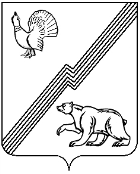 ДУМА ГОРОДА ЮГОРСКАХанты-Мансийского  автономного округа – ЮгрыРЕШЕНИЕПроектот							                                      № Об утверждении Программы комплексного развития социальной инфраструктуры  города Югорска на 2017-2035 годыВ соответствии с частью 5 статьи 26 и частью 10 статьи 45 Градостроительного кодекса Российской Федерации, постановлением Правительства Российской Федерации от 01.10.2015 №1050 «Об утверждении требований к программам комплексного развития социальной инфраструктуры поселений, городских округов»ДУМА ГОРОДА ЮГОРСКА РЕШИЛА:1. Утвердить Программу комплексного развития социальной инфраструктуры города Югорска на 2017 – 2035 годы (приложение).2. Настоящее решение вступает в силу после его подписания.Председатель Думы города Югорска                                                                      В.А. КлиминПриложениек решению Думы города Югорска                                                                    от                                 №Паспорт программы комплексного развития социальной инфраструктуры  города Югорска на 2017-2035 годыВведениеОснованием для разработки программы комплексного развития социальной инфраструктуры города Югорска на 2017-2035 годы (далее – Программа) являются следующие нормативные правовые акты:- Федеральный закон от 06.10.2003 №131-ФЗ «Об общих принципах организации местного самоуправления в Российской Федерации»;- Градостроительный кодекс Российской Федерации;- Постановление Правительства Российской Федерации от 01.10.2015 №1050 «Об утверждении требований к программам комплексного развития социальной инфраструктуры»;- Решение Думы города Югорска от 07.10.2014 № 65 «Об утверждении генерального плана муниципального образования городской округ город Югорск»; - Решение Думы города Югорска от 18.12.2014 № 90 «Об утверждении местных нормативов градостроительного проектирования города Югорска»;- Постановление Правительства ХМАО - Югры от 29.12.2014 №534-п «Региональные нормативы градостроительного проектирования Ханты-Мансийского автономного округа - Югры».Цели Программы:- обеспечение безопасности, качества и эффективности использования населением объектов социальной инфраструктуры города Югорска;- доступность объектов социальной инфраструктуры города для населения в соответствии с нормативами градостроительного проектирования города Югорска;- сбалансированное, перспективное развитие социальной инфраструктуры города Югорска в соответствии с установленными потребностями в объектах социальной инфраструктуры;- достижение расчетного уровня обеспеченности населения города услугами в областях, относящихся к вопросам местного значения, в соответствии с нормативами градостроительного проектирования;- эффективность функционирования действующей социальной инфраструктуры.Программа включает перечень инвестиционных проектов по строительству, реконструкции объектов социальной инфраструктуры местного значения, которые необходимы для осуществления органами местного самоуправления  полномочий по вопросам местного значения и в пределах переданных государственных полномочий в соответствии с федеральными законами, законом ХМАО - Югры, и оказывают существенное влияние на социально-экономическое развитие городского округа. Программа содержит перечень объектов регионального значения, планируемых к строительству на территории городского округа город Югорск.В соответствии с пунктом 21 части 2 статьи 26.3 Федерального закона РФ от 06.10.1999 №184-ФЗ «Об общих принципах организации законодательных  (представительных) и исполнительных органов государственной власти субъектов Российской Федерации» к полномочиям органов государственной власти субъекта Российской Федерации относится оказание населению первичной медико-санитарной помощи, специализированной, в том числе высокотехнологичной, медицинской помощи, скорой и т.д. С 01.01.2014 года все учреждения здравоохранения города Югорска переданы в государственную собственность ХМАО - Югры. В связи с этим в данной Программе объемы финансирования на строительство объектов регионального значения, а также график ввода их в эксплуатацию не приводятся.К полномочиям субъекта Российской Федерации относится оказание социальной помощи и социального обслуживания. В соответствии со статьей 14 Градостроительного кодекса Российской Федерации все объекты социальной инфраструктуры регионального значения отражаются в схеме территориального планирования ХМАО - Югры.В соответствии с пунктом 5 статьи 26 Градостроительного кодекса Российской Федерации Программа является инструментом реализации генерального плана города Югорска.Предусмотренные данной Программой инвестиционные проекты по проектированию, строительству и реконструкции объектов социальной инфраструктуры города приняты в соответствии с генеральным планом города, муниципальными программами «Развитие образования города Югорска на 2014 – 2020 годы», «Развитие физической культуры и спорта в городе Югорске на 2014 – 2020 годы», «Развитие культуры и туризма в городе Югорске на 2014-2020 годы» позволят обеспечить потребность населения в услугах образования, культуры, физической культуры и спорта в соответствии с нормативами градостроительного проектирования города Югорска.Программные мероприятия могут ежегодно корректироваться в зависимости от складывающейся ситуации. Объемы финансирования, предусмотренные на реализацию Программы, подлежат ежегодному уточнению при формировании бюджета города Югорска на очередной финансовый год и на плановый период. В соответствии с пунктом 4 приказа Министерства экономического развития Российской Федерации от 29.03.2016 №181 «Об утверждении порядка осуществления мониторинга разработки и утверждения программ комплексного развития социальной инфраструктуры поселений, городских округов» орган местного самоуправления, утвердивший генеральный план, по итогам полугодия до 20 числа месяца, следующего за отчетным периодом, уведомляет уполномоченный орган о состоянии разработки и утверждении Программы, а также об изменениях, внесенных в утвержденную Программу, представляя следующую информацию:- о разработке или утверждении Программы;- копию решения уполномоченного органа о разработке Программы;- копию Программы с копией акта об ее утверждении.В соответствии с пунктом 6 постановления Правительства Российской Федерации от 01.10.2015 №1050 «Об утверждении требований к программам комплексного развития социальной инфраструктуры поселений, городских округов» Программа разработана на срок действия генерального плана города Югорска. Мероприятия и целевые показатели (индикаторы), предусмотренные Программой, указаны на первые 5 лет с разбивкой по годам, а на последующий период (до окончания срока действия Программы) - без разбивки по годам.Характеристика существующего состояния социальной инфраструктуры1.1. Описание социально-экономического состояния, сведения о градостроительной деятельности на территории города Югорска1.1.1. Административно-территориальное устройствоЮгорск относится к западным территориям Ханты - Мансийского автономного округа - Югры. В соответствии с данными государственного кадастрового учета площадь муниципального образования составляет  32380 га.Город Югорск имеет удобную транспортную схему. Железнодорожное сообщение осуществляется Свердловской железной дорогой, станция «Геологическая» способна принимать грузовые составы длиной 750 метров, пассажирские поезда – 500 метров. В 15 км от города расположен аэропорт города Советский категории МВЛ-1, позволяющий принимать большегрузные самолеты. Расстояние воздушным путем до окружного центра, города Ханты-Мансийска, составляет 380 км, до областного центра, города Тюмени - 530 км, по железной дороге через Екатеринбург - 980 км.В состав городской территории входит отдельно стоящий микрорайон Югорск – 2, расположенный в 15 километрах от основного населенного пункта.  Законом Ханты-Мансийского автономного округа - Югры от 25.11.2004 № 63-оз «О статусе и границах муниципальных образований Ханты-Мансийского автономного округа – Югры» город Югорск наделен статусом городского округа и установлены границы муниципального образования. Площадь муниципального образования составляет 32380,5 га, площадь населенного пункта – 6521,7 га, из них застроенной территории 3543,76 га.НаселениеОдним из важнейших факторов, составляющих стратегические ресурсы города Югорска является человеческий потенциал.Демографический потенциал города восполняется за счет внутри и межрегиональных миграционных потоков и, частично, за счет привлечения иностранной рабочей силы, в том числе и в рамках межгосударственных соглашений с такими странами СНГ как Беларусь, Казахстан, Армения и Кыргыстан. Динамика демографических процессов в муниципальном образовании на протяжении последних 3-х лет характеризуется стабильной тенденцией роста численности населения.Среднегодовая численность населения за 2016 год составляет 37,15 тыс. человекЕжегодный темп прироста численности населения составляет 1,1%.За период 2014 - 2016 годов население города Югорска увеличилось на 0,823 тыс. человек.Анализ возрастной структуры проведен по группам, применяемым для оценки обеспеченности объектами социальной инфраструктуры, предусмотренным постановлением Правительства ХМАО - Югры от 29.12.2014 № 534-п «Региональные нормативы градостроительного проектирования Ханты-Мансийского автономного округа – Югры».Таблица 1За период 2014 - 2016 годов естественный прирост населения является основным фактором роста численности, при этом наблюдается тенденция снижения коэффициента жизненности с 220 (по состоянию на 01.01.2015) до 214 (по состоянию на 01.01.2017.).За анализируемый период 2014 - 2016 годов демографическая ситуация характеризуется следующими тенденциями:- прослеживается тенденция миграционного оттока населения. Общий миграционный прирост населения имеет отрицательный характер;- наблюдается процесс демографического старения населения за счет снижения рождаемости и увеличения продолжительности жизни;- в половой структуре населения за 2016 год прослеживается превосходство доли женского населения (51,9 %) над мужским (48,1%);- в половозрастной структуре наблюдаются снижение численности женщин репродуктивного возраста от 15 до 49 лет, что в прогнозном периоде времени может привести к снижению рождаемости;- коэффициент рождаемости снизился в 2016 году до 7,0 промилле (в 2014 году составлял 7,4 промилле);- в возрастной структуре населения наблюдается тенденция в сторону увеличения численности детей и подростков, а также лиц старше трудоспособного возраста наряду с сокращением числа граждан трудоспособного возраста. По состоянию на 01.01.2017 в общей численности населения доля лиц моложе трудоспособного возраста составляла 23,5%, доля лиц трудоспособного возраста – 59,5%, доля лиц старше трудоспособного возраста – 17,0%. Несмотря на положительную динамику общего роста численности населения города, наблюдается снижение прироста населения трудоспособного возраста и увеличение прироста населения младшего и старшего трудоспособного возраста, что влечет за собой увеличение расходов бюджетов всех уровней на выполнение государственных гарантий в сфере здравоохранения, образования, а так же социальных обязательств по пенсионному и социальному обеспечению горожан. Таблица 2Экономическое развитиеЮгорск динамично развивающийся малый город Ханты-Мансийского автономного округа - Югры, сочетающий в себе все тенденции и особенности, которые закладываются региональной стратегией развития. Доминирующие позиции в структуре экономики по видам деятельности занимают виды деятельности сферы материального производства – 99%. При этом из всех видов деятельности сферы материального производства наибольший объем отгруженных товаров собственного производства, услуг и работ, оказанных собственными силами предприятий, приходится на вид деятельности «транспортирование по трубопроводам газа и продуктов его переработки». Градообразующим предприятием города Югорска является общество с ограниченной ответственностью «Газпром трансгаз Югорск», обладающее одной из самых мощных газотранспортных систем в Российской Федерации. Предприятие входит в единую систему газоснабжения страны и является головным предприятием, принимающим газ от месторождений севера Тюменской области: Медвежьего, Уренгойского, Ямбургского, Юбилейного и транспортирующего его по многониточной системе газопровода. Территориально магистральные газопроводы предприятия располагаются на землях Ямало - Ненецкого и Ханты - Мансийского автономных округов и Свердловской области. Ежесуточно транспортируется 1,3 миллиарда кубометров газа в российские регионы, в страны ближнего зарубежья и в Европу.Деятельность ООО «Газпром трансгаз Югорск» имеет большое значение не только для территории города Югорска, но и всего региона в целом, что обуславливает структуру экономики по видам деятельности муниципального образования.В 2015 - 2016 годах социально-экономическое развитие города происходило в условиях влияния нестабильной внешнеэкономической ситуации, обусловленной геополитическими факторами. Несмотря на разнонаправленную динамику развития экономики города по основным макроэкономическим показателям, в целом социально-экономическая ситуация в городе оценивается как стабильная. Уровень регистрируемой безработицы на конец года составил 1,1% (в целом по ХМАО - Югре – 0,55%).Югорск на протяжении многих лет в числе лидеров по объемам ввода жилья и обеспеченности жильем на одного жителя (28,7 кв. м на жителя, что больше чем в автономном округе и Российской Федерации). При этом, более 50% объемов жилья введено за счет средств индивидуальных застройщиков. Сведения о градостроительной деятельностиГрадостроительная деятельность на территории городского округа город Югорск регулируется федеральными законами и принимаемыми в соответствии с ними нормативными правовыми актами ХМАО-Югры, а также нормативными правовыми актами городского округа.В соответствии со статьей 4 Градостроительного кодекса Российской Федерации законодательство о градостроительной деятельности регулирует отношения по территориальному планированию, градостроительному зонированию, планировке территории, архитектурно-строительному проектированию, отношения по строительству объектов капитального строительства, их реконструкции, а также по капитальному ремонту, при проведении которого затрагиваются конструктивные и другие характеристики надежности и безопасности таких объектов.К нормативным правовым актам местного значения, регулирующим на территории городского округа город Югорск градостроительную деятельность, относятся:- генеральный план города Югорска, утвержденный решением Думы города Югорска от 07.10.2014 № 65;- местные нормативы градостроительного проектирования города Югорска, утвержденные решением Думы города Югорска от 18.12.2014 № 90;- Правила землепользования и застройки на территории города Югорска», утвержденные решением Думы города Югорска от 27.06.2017 № 61;- Порядок организации и проведения публичных слушаний в городе Югорске, утвержденный решением Думы города Югорска от 23.04.2017 № 24;  - Порядок установления причин нарушения законодательства о градостроительной деятельности на территории города Югорска, утвержденный  постановлением администрации города Югорска от 12.08.2010 №1447.  Градостроительная деятельность на территории городского округа город Югорск осуществляется на основе следующих принципов:- правовой характер регулирования градостроительной деятельности на основе законодательства Российской Федерации, законов ХМАО - Югры и муниципальных правовых актов;- обеспечение учета и сбалансированности государственных, общественных и частных интересов;- сохранение единства функционирования, планирования и развития инженерной, транспортной, социальной инфраструктур на территории городского округа город Югорск;- регулирование градостроительной деятельности с учетом Стратегии социально-экономического развития города Югорска до 2020 года и на период до 2030 года;- обеспечение формирования на территории городского округа благоприятного инвестиционного климата посредством максимального упрощения процедур согласования разрешительной документации на строительство при безусловном соблюдении требований федерального и регионально законодательства, обеспечения предсказуемости и стабильности градостроительных требований при возможности выбора видов использования земельных участков;- обеспечение открытости процедур принятия градостроительных решений;- обеспечение доступности информационного обеспечения градостроительной деятельности на территории городского округа город Югорск;- взаимодействие органов местного самоуправления городского округа с органами государственной власти Российской Федерации, органами государственной власти ХМАО-Югры, других принципах, определенных статьей 2 Градостроительного кодекса Российской Федерации.Градостроительное планирование, объемы строительства, на территории городского округа город Югорск определяются документацией по планировке и межеванию территорий. На момент разработки Программы проекты планировок утверждены по всем территориям, застройка которых предусмотрена генеральным планом города Югорска. Постановлениями администрации городского округа город Югорск с учетом протоколов публичных слушаний утверждены следующие проекты планировки территорий: - проект планировки и проект межевания территории 1 микрорайона;- проект планировки и проект межевания территории 2 микрорайона;- проект планировки и проект межевания территории 3 микрорайона;- проект планировки и проект межевания территории 4 микрорайона;- проект планировки и проект межевания территории 5А и часть 5 микрорайонов;- проект планировки и проект межевания территории часть 5 и 7 микрорайонов;- проект планировки и проект межевания территории 6микрорайона;- проект планировки и проект межевания территории 7Б микрорайона;- проект планировки и проект межевания территории 8 микрорайона;- проект планировки и проект межевания территории 9 микрорайона;- проект планировки и проект межевания территории 10 микрорайона;- проект планировки и проект межевания территории 11 микрорайона;- проект планировки и проект межевания территории 12 микрорайона;- проект планировки и проект межевания территории 13 микрорайона;- проект планировки и проект межевания территории 14 микрорайона;- проект планировки и проект межевания территории 14А микрорайона;- проект планировки и проект межевания территории 15 микрорайона;- проект планировки и проект межевания территории 16 и 16А микрорайонов;- проект планировки и проект межевания территории 17 микрорайона;- проект планировки и проект межевания территории 18 микрорайона;- проект планировки и проект межевания территории 19 микрорайона;- проект планировки и проект межевания территории  микрорайона Югорск-2;- проект планировки музейно-туристического комплекса «Ворота в Югру».Утвержденными проектами планировок предусмотрено строительство объектов социальной инфраструктуры, в том числе:в сфере образования:- общеобразовательная школа на 180 мест по ул. 40 лет Победы;- общеобразовательная школа на 900 мест по ул. Сахарова;в сфере культуры:- музейно-туристический комплекс «Ворота в Югру;в сфере физической культуры и спорта:- физкультурно - спортивный комплекс с универсальным игровым залом общей площадью пола всех спортзалов 6678 кв. м и плавательным бассейном 1402,0 кв. м площади зеркала водыВ соответствии с пунктом 1.1. статьи 45 Градостроительного кодекса Российской Федерации, в случае подготовки документации по планировке территории лицами, с которыми заключены договоры о комплексном освоении территории или договор о развитии застроенной территории, подготовка документации по планировке территории в границах соответствующей территории должна осуществляться лицами, с которыми заключены соответствующие договоры. Подготовка этой документации, а также ее утверждение органом местного самоуправления городского округа должна осуществляться в порядке, установленном для документации по планировке территории, подготовка которой осуществляется на основании решения органа местного самоуправления городского округа.В соответствии со статьей 9 Градостроительного кодекса Российской Федерации сведения о градостроительной деятельности размещены на официальном сайте администрации города Югорска в сети «Интернет», являются общедоступными.В перечень муниципальных услуг, предоставление которых осуществляется по принципу «одного окна» через муниципальное казенное учреждение «Югорский многофункциональный центр предоставления государственных и муниципальных услуг», включены следующие услуги в сфере градостроительства:- выдача разрешения на строительство;- выдача разрешения на ввод в эксплуатацию;- выдача градостроительных планов земельных участков;- предоставление земельного участка, подготовка схемы расположения земельного участка и др.2. Технико-экономические параметры существующих объектов социальной инфраструктуры, городского округа, сложившийся уровень обеспеченности населения городского округа услугами  в области образования, здравоохранения, физической культуры  и массового спорта, культуры.2.1. ОбразованиеОбразовательная сеть города Югорска представлена 16 образовательными организациями, в том числе: 13 муниципальными и 3 негосударственными организациями дошкольного, общего, дополнительного образования:общее образование – 7 учреждений, в том числе 6 муниципальных средних общеобразовательных школ, включая «Лицей им. Г.Ф. Атякшева», «Гимназию», и 1 частное общеобразовательное учреждение «Православная гимназия Преподобного Сергия Радонежского», реализующие основные общеобразовательные программы;дошкольное образование – 6 учреждений, в том числе: 4 муниципальные учреждения и  2 индивидуальных предпринимателя, осуществляющих образовательную деятельность. дополнительное образование  - 3 муниципальные учреждения, в том числе: в ведомстве образования – 2 учреждения,  в ведомстве физической культуры и спорта - 1 учреждение.Профессиональное образование в городе осуществляют: Югорский политехнический колледж.Высшее образование представлено кафедрой «Энергетика» Уральского федерального университета имени Б.Н. Ельцина в Югорске, открытой в 2013 году на базе учебно-производственного центра ООО «Газпром трансгаз Югорск».Услуги дошкольного образования полного дня пребывания оказывают 4 автономных дошкольных образовательных учреждения  и 6 общеобразовательных учреждений, в состав которых входят дошкольные группы, а также, начиная с 2016 года, 2 индивидуальных предпринимателя. Численность детей, посещающих образовательные учреждения, реализующие программы дошкольного образования (на 31.12.2016) составила 2 673 ребенка. Обеспеченность местами в дошкольных учреждениях города детей дошкольного возраста (1-6 лет) составила 74,7 мест на 100 детей (106,7% от норматива (70 мест на 100 детей)). В 2015 году данный показатель составлял 74,6 мест на 100 детей. По состоянию на 31.12.2016 в очереди на определение в дошкольное учреждение зарегистрировано 1 314 детей, из них детей в возрасте от трех лет в очереди нет.Двумя индивидуальными предпринимателями оказываются образовательные услуги и услуги по присмотру и уходу 66 детям в возрасте от 1 до 3 лет. Предпринимателям предоставляется финансовая поддержка за счет бюджетных средств посредством предоставления «сертификата дошкольника», а также субвенций на реализацию основных образовательных программ дошкольного образования, что позволяет значительно снизить размер родительской платы в частных детских садах.Тенденция повышения рождаемости в городе обостряет проблему доступности услуг в области дошкольного образования для детей до 3 лет. Снижение очередности в детские дошкольные учреждения прогнозируется только при введении в эксплуатацию  нового детского сада на 300 мест (г.Югорск,  Сибирский бульвар).Распределение образовательных учреждений по территории города направлено на удовлетворение потребностей жителей в образовательных услугах. Вместе с тем, активная застройка новых микрорайонов требует расширения муниципальной сети общеобразовательных учреждений. Особенно остро указанная проблема стоит в микрорайоне «Авалон».Охват общим образованием в общеобразовательных учреждениях и учреждениях начального и среднего профессионального образования города составляет 99,7% от общего числа детей в возрасте от 7 до 18 лет (12 детей (0,3%) не обучаются по медицинским показаниям). Обучение в школах города организовано в очной форме (в том числе с углубленным изучением отдельных предметов), заочной форме, с использованием дистанционных технологий, на дому, а также на основе индивидуальных учебных планов.Сохраняется тенденция увеличения численности учащихся. На начало 2016-2017 учебного года в 218 классах-комплектах (в том числе 7 классов в частном образовательном учреждении) обучались 4 986 человек, что на 205 школьников больше, чем в предыдущем учебном году.На базе МБОУ «СОШ № 2» продолжают функционировать классы, в которых обучаются по адаптированным образовательным программам дети с ограниченными возможностями здоровья (далее - ОВЗ) 16 человек; организована деятельность МБОУ «Гимназия» как базового образовательного учреждения, реализующего основные общеобразовательные программы, обеспечивающие совместное обучение детей с ОВЗ и лиц, не имеющих нарушений развития (организация инклюзивного образования); на базе МБОУ «Лицей им. Г.Ф. Атякшева» осуществляется дистанционное обучение детей инвалидов.Технико-экономические параметры существующих объектов образования по состоянию на 01.11.2017 г. представлены в таблице 3.Таблица 3Технико-экономические параметры существующих объектов образования*     Площадь земельного участка без учета площади конюшни** Площадь земельных участков без учета помещения музыальной школы на 1 этаже многоэтажного дома в Югорске-2 ***Покакзатель проектной мощности объекта (место)/фактическое количество учащихсяТехнико-экономические параметры существующих объектов образования*     Площадь земельного участка без учета площади конюшни** Площадь земельных участков без учета помещения музыальной школы на 1 этаже многоэтажного дома в Югорске-2 ***Покакзатель проектной мощности объекта (место)/фактическое количество учащихсяОбеспеченность населения городского округа объектами дошкольного образования,  общеобразовательными организациями и объектами дополнительного образования детей по состоянию на 01.01.2017 рассчитана в соответствии с региональными нормативами минимально допустимого уровня обеспеченности объектами местного значения в области образования и просвещения градостроительного проектирования Ханты-Мансийского автономного округа – Югры, утвержденными постановлением Правительства ХМАО - Югры от 29.12.2014 № 534-п.Анализ фактической мощности объектов к уровню нормативов по состоянию на 01.01.2017 показал наличие дефицита обеспеченности. Уровень обеспеченности в объектах образования  составил:- общеобразовательных организаций – 67,9 %;- дошкольных образовательных организаций – 76 %;- организаций дополнительного образования детей – 62%. КультураУсловия по организации досуга и обеспечению жителей услугами организаций культуры в городе Югорске осуществляют МАУ «Центр культуры «Югра-презент» (включая Дом культуры «МиГ») и ведомственное учреждение Культурно-спортивный комплекс «Норд» ООО «Газпром трансгаз Югорск» (находится на реконструкции). Учреждения имеют в своем распоряжении 1 392 места в зрительных залах. Распоряжением Министерства культуры Российской Федерации от 27.07.2016 № Р-948 изменена методика расчета обеспеченности населения услугами организаций культуры. В соответствии с указанным документом норматив обеспеченности учреждениями культуры клубного типа в населенном пункте с числом жителей до 100 тысяч человек составляет 1 сетевая единица на 20 тысяч человек. Согласно новой методике расчета обеспеченность учреждениями культуры клубного типа в городе Югорске составляет 100%.МБУ «Музей истории и этнографии» имеет в своем составе музейные площади в центре города с постоянной экспозицией, временными выставками и музейную площадку под открытым небом «Суеват Пауль», представляющую собой воссозданный комплекс традиционного мансийского поселка. Обеспеченность музеями в соответствии с новыми нормативами составляет 100%.В состав МБУ «Централизованная библиотечная система г. Югорска» входят 2 библиотеки: Центральная городская библиотека и Центральная городская детская библиотека. Обеспеченность библиотеками составляет 100%.Обеспеченность населения городского округа объектами культуры по состоянию на 01.01.2016 рассчитана в соответствии с региональными нормативами градостроительного проектирования Ханты-Мансийского автономного округа - Югры, утвержденными постановлением Правительства ХМАО-Югры от 29.12.2014 №534-п.По состоянию на 01.01.2017 уровень обеспеченности населения городского округа город Югорск объектами местного значения в области культурного развития составляет: - общедоступные библиотеки – 100%;- детские библиотеки – 100%;- учреждения культуры клубного типа – 100%; - музеи – 100%.Таблица 4Технико-экономические параметры существующих объектов культуры2.3. Физическая культура и массовый спортУслуги физической культуры и массового спорта на территории городского округа оказывают два муниципальными учреждениями, одним ведомственным учреждением культурно-спортивный комплекс «НОРД» ООО «Газпром трансгаз Югорск» и бюджетным учреждением Ханты-Мансийского автономного округа - Югры «Центр адаптивного спорта». Организации оснащены следующими спортивными объектами:- 27 физкультурно-спортивных зала (с учетом общеобразовательных организаций города);-  2 бассейна (с учетом общеобразовательных организаций города);- 1 стадион на 5 тысяч зрительских мест;- 40 плоскостных сооружений (с учетом общеобразовательных организаций города);- 4 футбольных поля (с учетом общеобразовательных организаций города);- 2 лыжные базы;  -2 сооружения для стрелковых видов спорта (с учетом общеобразовательных организаций города);-  1 ледовый дворец.Обеспеченность населения городского округа объектами физической культуры и массового спорта по состоянию на 01.01.2017 рассчитана в соответствии с региональными нормативами градостроительного проектирования Ханты-Мансийского автономного округа - Югры, утвержденного постановлением Правительства ХМАО - Югры от 29.12.2014 №534-п.Проектная мощность действующих физкультурно-спортивных залов составляет        10,7 тыс. кв. м площади пола. Уровень обеспеченности физкультурно-спортивными залами –    82,4 %.Суммарная проектная мощность плавательных бассейнов составляет 450 кв. м зеркала воды. Уровень обеспеченности плавательными бассейнами составляет 16,2%. Суммарная мощность плоскостных сооружений г. Югорска составляет  39,1 тыс. кв. м. Уровень обеспеченности – 54%.Количество занимающихся физической культурой и спортом составляет 14777 жителей или 39,7% от общей численности жителей города Югорска. Такой низкий показатель частично обусловлен низкой обеспеченностью спортивными сооружениями.В целом спортивные сооружения города находятся в удовлетворительном техническом состоянии.Технико-экономические параметры существующих объектов физической культуры и спортаТаблица 5ЗдравоохранениеЗдравоохранение в городе Югорске представлено бюджетным учреждением Ханты – Мансийского автономного округа – Югры «Югорская городская больница», ведомственным учреждением - санаторий-профилакторий ООО «Газпром трансгаз Югорск», бюджетным учреждением Ханты – Мансийского автономного округа – Югры «Советский психоневрологический диспансер» Югорский филиал,  индивидуальными предпринимателями, оказывающими населению медицинскую помощь. В соответствии с распоряжением Правительства Ханты-Мансийского автономного округа-Югры от 22.12.2012 №762-рп «О принятии в 2013 году в государственную собственность Ханты-Мансийского автономного округа - Югры медицинских организаций муниципальной системы здравоохранения Ханты-Мансийского автономного округа - Югры», с 01.01.2014 организация медицинской помощи на территории Ханты-Мансийского автономного округа - Югры относится к полномочиям органов исполнительной власти автономного округа. Программа содержит только перечень объектов регионального значения, планируемых к строительству на территории городского округа. 3. Прогнозируемый спрос на услуги социальной инфраструктуры(в соответствии с прогнозом изменения численности и половозрастного состава населения) в областях образования, здравоохранения, физической культуры и массового спорта, культуры с учетом объема планируемого жилищного строительства в соответствии с выданными разрешениями на строительство и прогнозируемого выбытия из эксплуатации объектов социальной инфраструктурыПрогнозируемый спрос на услуги социальной инфраструктуры в областях образования, физической культуры и массового спорта, культуры сформирован:- в соответствии с прогнозом изменения численности и половозрастного состава населения;- с учетом объема планируемого жилищного строительства в соответствии с выданными разрешениями на строительство и прогнозируемого выбытия из эксплуатации объектов социальной инфраструктуры;- с учетом значений расчетных показателей минимально допустимого уровня обеспеченности объектами местного значения, утв. постановлением Правительства ХМАО - Югры от 29.12.2014 № 534-п «Региональные нормативы градостроительного проектирования Ханты-Мансийского автономного округа - Югры».Спрос на услуги социальной инфраструктуры спрогнозирован по категориям получателей и целевым группам населения, на которую направлена конкретная муниципальная услуга, и с учетом того, что каждая из входящих в перечень услуг потенциально может предоставляться как бюджетным учреждением, так и негосударственной организацией или автономным учреждением. Обеспечение населения в услугах организаций социальной инфраструктуры в перспективе возможно посредством строительства новых современных зданий образовательных организаций, спортивных сооружений и учреждений культуры, в том числе  в новых микрорайонах г. Югорска.3.1.  Прогноз социально-экономического и градостроительного развития городского округаГенеральным планом города Югорска на период до 2035 года строительство жилищного фонда спрогнозировано в объеме 1506,1 тыс. кв. м с учетом прогнозной численности населения 47066 человек. Уровень средней жилищной обеспеченности для проектируемого жилищного фонда принят в соответствии со схемой территориального планирования Ханты-Мансийского автономного округа - Югры на уровне 32 кв. м площади жилых помещений на человека. Генеральным планом города Югорска  предусматривается освоение свободных от застройки территорий и реконструкция застроенных территорий в целях жилищного строительства и размещения объектов общественно-делового назначения, которое предполагает: - развитие юго-восточного направления района Югорск в целях размещения усадебной жилой застройки с общественно-деловым центром локального типа;- формирование в восточной части района Югорск территории для размещения нового микрорайона секционной застройки;- преобразование части северной промышленной зоны, в границах улиц Славянская, Торговая, Попова, пер. Северный, в общественно-деловую зону; - расширение существующих и создание новых рекреационных зон, предназначенных для развития активных и экстремальных видов спорта и для обеспечения отдыха населения, в том числе: одной зоны на месте существующей лыжной базы района Югорск, двух – на территории района Югорск-2;- строительство музейно-туристического комплекса «Ворота в Югру» на территории района Югорск -2;- резервирование в районе Югорск-2 территории для размещения центра медицины катастроф регионального значения с вертолетной площадкой.В первой очереди генерального плана (до 2020 года включительно) запланирована малоэтажная жилая застройка в районе ул. Садовая – Вавилова – Менделеева - (порядка 35 тыс. кв. м жилых помещений), а также многоэтажная жилая застройка в районе улиц Мира – Монтажников – Спортивная - Энтузиастов (порядка 25,619 тыс. кв. м жилых помещений).Рост жилищного строительства и демографическая ситуация требует от органов местного самоуправления принятия мер для удовлетворения потребности населения в объектах социальной инфраструктуры местного значения в сфере дошкольного и общего школьного образования, культуры, спорта. Демографическая ситуация по городскому округу город Югорск  спрогнозирована с учетом нового строительства и в соответствии с параметрами Стратегии социально-экономического развития города Югорска до 2020 года и на период до 2030 года по возрастной структуре населения, предусмотренной постановлением Правительства Ханты-Мансийского автономного округа - Югры от 29.12.2014 №534-п «Региональные нормативы градостроительного проектирования Ханты-Мансийского автономного округа - Югры» (таблица 6).Прогнозирование произведено с учетом сложившегося уровня рождаемости и смертности в г. Югорске, численности женщин в возрасте от 15 до 49 лет,  коэффициента рождаемости данной категорией женщин. Прогноз численности детей по возрастным группам произведен методом передвижки возрастов, который представляет собой вероятность того, что с наступлением следующего года ребенок перейдет в следующую возрастную группу, с учетом коэффициентов дожития по возрастным группам детей, сложившимся в целом по ХМАО - Югре за 2016 год.Таблица 6Демографический прогноз по городскому округу город Югорск на период 2017-2035 годычеловек3.2. ОбразованиеОбщие данные, влияющие на разработку параметров Программы комплексного развития социальной инфраструктуры города Югорска на 2017 - 2035 годы:- прогноз численности  детей в возрасте от 7 до 16 лет;- прогноз численности детей в возрасте от 16 до 18 лет;- прогноз численности детей в возрасте от 0 до 7 лет;- прогноз численности детей в возрасте от 5 до 18 лет;- проектная мощность действующих объектов.Государственной программой от 09.10.2013 №413-п «Развитие образования в Ханты-Мансийском автономном округе на 2016-2020 годы» Правительством ХМАО - Югры поставлены следующие цели:- в дошкольном образовании обеспечение доступности дошкольных образовательных организаций для детей дошкольного возраста на уровне 100%; - к 2021 году – ликвидация второй смены обучения на уровне начальной и старшей школ (1-4, 10-11(12) классы) и удержание существующего односменного режима обучения;- к 2024 году перевод средней школы (5-9 классы) на обучение в одну смену;- к 2025 году - перевод 100% обучающихся из зданий школ с износом 50% и более в новые школы.Минимально допустимая численность детей городского округа город Югорск в возрасте от 0 до 7 лет, необходимость обеспечения которых в услугах дошкольных образовательных организаций, численность детей школьного возраста по минимально допустимому уровню обеспеченности общеобразовательными объектами, а также объектами дополнительного образования детей представлены в таблице 7.На первом этапе реализации Программы в соответствии с графиком ввода в эксплуатацию законченных строительством объектов (таблица 12), прогнозируется увеличение объемов услуг в сфере образования, в том числе:общеобразовательных организаций – 1730 учащихся, в том числе:- 180 – 2019 год;- 900 – 2021 год;- 650 – 2024 год,дошкольных образовательных организаций –  480 мест, в т.ч.- 300 мест – 2018 год;- 180 мест – 2021 год.На втором этапе реализации Программы увеличение услуг в сфере образования прогнозируется в следующих объемах:- 1020 – в сфере дошкольного образования;- 1447 – в сфере общего образования;- 900 – в сфере дополнительного образования детей (в соответствии со статьями 38.1, 69.1, 158 Бюджетного кодекса Российской Федерации ведомственная принадлежность объектов дополнительного образования закреплена за управлением культуры и управлением по физической культуре и спорту г. Югорска).Таблица 7Предельное значение расчетного показателя минимально допустимого уровня обеспеченности объектами в области образования за 2017 год и плановый период 2018-2035 годы3.3. Физическая культура и массовый спортОбщие данные, влияющие на разработку параметров программы комплексного развития социальной инфраструктуры города Югорска на 2017 - 2035 годы:- прогноз общей численности населения;- проектная мощность действующих объектов.Основные полномочия органов местного самоуправления в области физической культуры и спорта отражены в Федеральном законе от 06.10.2003 №131-ФЗ «Об общих принципах организации местного самоуправления в Российской Федерации» и Федеральном законе от 04.12.2007 №329-ФЗ «О физической культуре и спорте в Российской Федерации». К вопросам местного значения относится обеспечение условий для развития на территории городского округа физической культуры, школьного спорта и массового спорта, организация проведения официальных физкультурно-оздоровительных и спортивных мероприятий городского округа.За счет строительства новых спортивных объектов, создания сети спортивных клубов по месту жительства, в том числе на плоскостных спортивных сооружениях, на период реализации Программы предусмотрено увеличение численности занимающихся спортивно-оздоровительной деятельностью в городе Югорске  с 14777 человек в 2016 году до 17993 человек в 2022 году и 23115 человек в 2035 году  (таблица 8).На первом этапе реализации Программы в соответствии с государственной программой, утвержденной постановлением Правительства ХМАО-Югры от 09.10.2013 № 422-п «Развитие физической культуры и спорта в Ханты-Мансийском автономном округе на 2016-2020 годы» прогнозируется увеличение доли населения, систематически занимающегося спортом, с 39,9 % в 2016 до 45,5 % в 2022 и 48,5 % в 2035году. На период реализации Программы мощность действующих и вводимых объектов не достигнет предельного значения расчетного показателя минимальной обеспеченности объектами физической культуры и спорта. Прогноз минимальной обеспеченности объектами физической культуры и спорта для оказания услуг представлен в таблице 9.Таблица 8Показатели для оценки прогнозируемого спроса на услуги физической культурой и спорта за 2016-2017 годы и плановый период 2018-2035 годыТаблица 9Прогнозные значения расчетного показателя минимальной обеспеченности объектами физической культуры и спорта по городу Югорску3.4. КультураОбщие данные, влияющие на разработку параметров Программы комплексного развития социальной инфраструктуры города Югорска на 2017 - 2035 годы:- прогноз общей численности населения;- прогноз численности детей в возрасте от 1 до 15 лет;- прогноз численности подростков в возрасте от 15 до 24 лет;- количество действующих объектов.На период 2017-2035 годы прогнозируется прирост выданных экземпляров книг с 214,131 тыс. единиц в 2016 году до 222 тыс. единиц в 2035 году. Прирост числа зарегистрированных пользователей библиотеками прогнозируется с 12,514 тыс. человек в 2016 году до 13,5 тыс. человек в 2035 году. Прирост числа участников социокультурных мероприятий прогнозируется с 155,8 тыс. человек в 2016 года до 200 тыс. человек в 2035 году. В прогнозном периоде планируется сохранить количество участников, занимающихся в клубных формированиях (таблица 10).Прогноз расчетного показателя минимально допустимого уровня обеспеченности объектами культуры и искусства для оказания муниципальных услуг представлен в таблице 11. Предоставление услуг в отрасли культуры на территории городского округа город Югорск осуществляется в условиях неоходимой инфраструктурной обеспеченности. Неоходимо строительство концертного зала.Таблица 10Показатели для оценки прогнозируемого спроса на услуги культуры за 2016-2017 годы и плановый период 2018-2035 годыТаблица 11Прогноз расчетного показателя минимально допустимого уровня обеспеченности объектами культуры и искусстваГрафик ввода в эксплуатацию и сноса объектов социальной инфраструктурыТаблица 124.  Оценка нормативной правовой базы, необходимой для функционирования и развития социальной инфраструктуры  городаФункционирование объектов социальной инфраструктуры города Югорска регламентируется уставами организаций, а также законами, принятыми на федеральном, региональном уровне, нормативными актами органов местного самоуправления города Югорска:- Федеральный закон от 29.12.2012 № 273-ФЗ «Об образовании в Российской Федерации»;- Федеральный закон от 04.12.2007 № 329-ФЗ  «О физической культуре и спорте в Российской Федерации»;- Федеральный закон от 21.11.2011 № 323-ФЗ «Об основах охраны здоровья граждан в Российской Федерации»;- Федеральный закон от 17.07.1999 № 178-ФЗ «О государственной социальной помощи»;- закон Российской Федерации от 09.10.1992 № 3612-1 «Основы законодательства Российской Федерации о культуре».Развитие социальной инфраструктуры основывается на параметрах Стратегии социально-экономического развития города Югорска до 2020 года и на период до 2030 года, нормативах градостроительного проектирования города Югорска, генеральном плане города Югорска, а также Схеме территориального планирования Ханты-Мансийского автономного округа - Югры, определяющей вид, назначение объектов регионального значения в сфере образования, здравоохранения, спорта, культуры, социального обслуживания, планируемых для размещения на территории ХМАО - Югры.В соответствии с Федеральным законом от 05.05.2014 № 131-ФЗ «О внесении изменений в Градостроительный кодекс Российской Федерации» введена новая глава 3.1 «Нормативы градостроительного проектирования», в которой предусмотрено, что местные нормативы градостроительного проектирования должны содержать показатели минимально допустимого уровня обеспеченности населения объектами регионального и местного значения, а также показатели максимально допустимого уровня территориальной доступности таких объектов для населения муниципального образования.В соответствии со статьей 24 Градостроительного кодекса Российской Федерации подготовка проекта генерального плана осуществляется в соответствии с требованиями статьи 9 Градостроительного кодекса и с учетом региональных и местных нормативов градостроительного проектирования, результатов публичных слушаний по проекту генерального плана, а также с учетом предложений заинтересованных лиц.Мероприятия по развитию системы объектов социальной инфраструктуры, предусмотренные генеральным планом города, спрогнозированы по нормативам постановления Правительства ХМАО - Югры от 29.12.2014 № 534-п. Местные нормативы градостроительного проектирования города Югорска, утвержденные решением Думы города Югорска от 18.12.2014 № 90, т.е. позднее даты утверждения генерального плана города Югорска, направлены на решение следующих основных задач:- установление расчетных показателей, применение которых необходимо при разработке или корректировке градостроительной документации;- обеспечение оценки качества градостроительной документации в плане соответствия её решений целям повышения качества жизни населения, установленным в документах социально-экономического развития; - обеспечение постоянного контроля за соответствием решений градостроительной документации, изменяющимся социально-экономическим условиям на территории городского округа.В целях привлечения инвестиций, принят Закон от 31.03.2012 № 33-оз «О государственной поддержке инвестиционной деятельности в Ханты-Мансийском автономном округе - Югре», определяющий формы и методы государственной поддержки инвестиционной деятельности. Поддержка комплексной застройки осуществляется в рамках отбираемых на конкурсной основе проектов, в соответствии с распоряжением Правительства Ханты-Мансийского автономного округа - Югры от 6 декабря 2013 года № 630-рп «О предоставлении субсидий из бюджета Ханты-Мансийского автономного округа - Югры на возмещение части затрат на строительство инженерных сетей и объектов инженерной инфраструктуры для реализации инвестиционного проекта комплексного развития территорий в целях жилищного строительства».В муниципальном образовании город Югорск принят  комплекс нормативных правовых актов, устанавливающих основные направления инвестиционной политики муниципального образования и развития малого и среднего предпринимательства, включая муниципальные правовые акты устанавливающие налоговые льготы для инвесторов, определяющие финансовую и имущественную формы поддержки малого и среднего предпринимательства.5. Перечень мероприятий (инвестиционных проектов)по проектированию, строительству и реконструкцииобъектов социальной инфраструктуры городаПеречень мероприятий (инвестиционных проектов) по проектированию, строительству и реконструкции объектов социальной инфраструктуры, городского округа учитывает планируемые мероприятия по проектированию, строительству и реконструкции объектов социальной инфраструктуры местного значения, а также мероприятий, реализация которых предусмотрена по иным основаниям за счет внебюджетных источников.Необходимость строительства новых объектов социальной инфраструктуры обусловлена следующими причинами:- недостаточное количество мест в образовательных организациях;- существующая сеть организаций культуры и спорта не соответствует нормативам минимальной обеспеченности;- предусмотренная генеральным планом градостроительная деятельность требует обеспечения населения объектами социальной инфраструктуры.Перечень мероприятий по проектированию, строительству и реконструкции объектов социальной инфраструктуры городского округа сгруппирован по видам объектов социальной инфраструктуры с указанием:- наименования;- местоположения;- технико-экономических параметров (вид, назначение, мощность (пропускная способность), площадь, категория и др.);- сроков реализации в плановом периоде (с разбивкой по годам).В соответствии со статьями 38.1, 69.1, 158 Бюджетного кодекса Российской Федерации в данном разделе Программы перечень мероприятий по строительству и реконструкции объектов социальной инфраструктуры распределен по ведомственной принадлежности объектов. Ответственным исполнителем реализации инвестиционных проектов является Департамент жилищно-коммунального и строительного комплекса администрации города Югорска.Общий перечень мероприятий Программы комплексного развития социальной инфраструктуры городского округа город Югорск на 2017 - 2035 годы в соответствии генеральным планом города Югорска представлен в таблице 21.5.1. ОбразованиеПеречень мероприятий (инвестиционных проектов) по проектированию, строительству и реконструкции объектов в области образования представлен в таблице 13. В общий объем капитального строительства на 2017 - 2035 годы включено строительство следующих объектов  образования:- общеобразовательные объекты суммарной проектной мощностью 3177 учащихся;- детские сады на 1500  мест.Таблица 13Мероприятия по проектированию, строительству и реконструкции объектов образования в соответствии с генеральным планом города Югорска5.2. Физическая культура и массовый спортПеречень мероприятий (инвестиционных проектов) по проектированию, строительству и реконструкции объектов в области физической культуры и массового спорта представлен в таблице 13. В перечень объектов капитального строительства на 2017 - 2035 годы включены следующие спортивные объекты:- физкультурно - спортивный комплекс с универсальным игровым залом и плавательным бассейном проекной мощностью 17600 кв. м; - горнолыжные трассы, площадка спортинг, оздоровительно-физкультурная площадка;- водноспортивный комплекс проектной мощностью 1250 кв. м площади зеркала воды;- физкультурно-спортивные залы мощностью 4006 кв. м площади пола;- плоскостные сооружения мощностью 38068 кв. м; (таблица 14);- объекты дополнительного образования, подведомственные управлению социальной политики администрации города Югорска – детская и юношеская спортивная школа на 290 мест.На первом этапе реализации Программы планируется ввод в эксплуатацию  объекта:- физкультурно - спортивный комплекс с универсальным игровым залом общей площадью пола всех спортзалов 6678 кв. м и плавательным бассейном 1402,0 кв. м площади зеркала воды по ул. Студенческая, 35.Удовлетворение потребности населения и сокращение дефицита в физкультурно-спортивных залах предусмотрено за счет размещения объектов соответствующего назначения при проектируемых образовательных организациях. В соответствии с пунктом 1.7 СанПиН 2.4.2.2821-10 «Санитарно-эпидемиологические требования к условиям и организации обучения в общеобразовательных учреждениях» допускается использование помещений для занятий спортом и физкультурой (спортивный зал, спортивные площадки) образовательных учреждений для проведения различных форм спортивных занятий и оздоровительных мероприятий (секции, соревнования и другие) во время внеурочной деятельности для всех групп населения, в том числе и взрослых, при условии соблюдения режима уборки указанных помещений.В соответствии с государственной программой Российской Федерации «Развитие физической культуры и спорта», постановлением Правительства ХМАО - Югры от 09.10.2013 №422-п «Развитие физической культуры и спорта в Ханты-Мансийском автономном округе-Югре» строительство спортивных объектов в автономном округе должно осуществляться как по индивидуально разработанным проектам, так и по типовым и обеспечивать комплексную безопасность, энергоэффективность, доступность для лиц с ограниченными возможностями здоровья, должны быть малобюджетными и быстровозводимыми. Особое внимание следует уделять строительству объектов для приоритетных и базовых видов спорта, определенных для автономного округа. Определенную долю в строительстве должны составлять объекты, возводимые на условиях государственно-частного партнерства.Приоритетные виды спорта, рекомендуемые к развитию в автономном округе: баскетбол, волейбол, бокс, дзюдо, шахматы.Таблица 14Мероприятия по проектированию, строительству и реконструкции объектов в соответствии с постановлением администрации города от 31.10.2013 № 3285 «Об утверждении муниципальной программы «Развитие физической культуры и спорта в городе Югорске на 2014 – 2020 годы» (с изменениями) и генеральным планом города Югорска5.3. КультураПеречень мероприятий (инвестиционных проектов) по проектированию, строительству и реконструкции объектов в области культуры представлен в таблице 15, в перечень включен объект Музейно-туристический комплекс «Ворота в Югру» имеющий назначение и в сфере туризма. В перечень объектов капитального строительства на 2017 - 2035 годы включены следующие объекты культуры:- музейно-туристический комплекс «Ворота в Югру»;- реконструкция детской школы искусств с увеличением до 340 мест;-  учреждение клубного типа - 2 объекта на 550 мест;- объекты дополнительного образования детей (подведомственные управлению культуры г. Югорска) – 4 объектов на 492 места.Нормативную обеспеченность по требуемым мощностям библиотек предполагается достичь за счет размещения библиотек в проектируемых многофункциональных комплексах и за счет размещения соответствующих объектов на первых этажах проектируемых жилых домов.Таблица 15Мероприятия по проектированию, строительству и реконструкции объектов, в соответствии с постановлением администрации города  от 28.06.2013 №1304 «Об утверждении муниципальной программы «Капитальное строительство и реконструкция  объектов  города Югорска на 2014-2020 годы» (с изменениями) и генеральным планом города Югорска5.4. Планируемые к размещению объекты регионального значенияПри внесении изменений в генеральный план на территории г. Югорска предложены территории под размещение инвестиционных площадок под объекты регионального значения, не вошедшие в перечень мероприятий по строительству объектов местного значения (таблица 16).Таблица 16Планируемые к размещению объекты регионального значения5.5. Предложения по повышению доступности среды для маломобильных групп населенияМероприятия по формированию доступной среды жизнедеятельности для инвалидов, обеспечению доступа к муниципальным объектам социальной  инфраструктуры, повышению доступности услуг учреждений социальной сферы поэтапно реализуются в городе Югорске с 2007 года, тем не менее число объектов социальной инфраструктуры в городе Югорске, нуждающихся в обеспечении доступности, остается значительным.Многие объекты социальной инфраструктуры были построены без приспособлений для доступа инвалидов в силу несовершенства применявшихся ранее архитектурно-планировочных решений строящихся объектов. Последовательность работ по созданию для инвалидов условий доступности к существующим и не предполагаемым к реконструкции объектам социальной инфраструктуры определена постановлением администрации города Югорска от 17.11.2015 № 3361. Данным постановлением утвержден План мероприятий («дорожная карта») по повышению значений показателей доступности для инвалидов объектов и услуг в городе Югорске на 2016 – 2030 годы. «Дорожной картой» определены:- цели обеспечения доступности для инвалидов объектов и услуг;- значения показателей доступности для инвалидов объектов и услуг (на период 2016-2030 годы);- перечень мероприятий для достижения запланированных значений показателей доступности для инвалидов объектов и услуг.Принятые меры соответствуют норме постановления Правительства Российской Федерации от 17.06.2015 № 599 «О порядке и сроках разработки федеральными органами исполнительной власти, органами исполнительной власти субъектов Российской Федерации, органами местного самоуправления по повышению значений показателей доступности для инвалидов объектов услуг в установленных сферах деятельности». Действующей на территории городского округа муниципальной программой, утвержденной постановлением администрации города от 31.10.2013 № 3275 «Доступная среда в городе Югорске  на 2014-2020 годы» определена следующая цель - обеспечение беспрепятственного доступа (далее – доступность) к приоритетным объектам и услугам в приоритетных сферах жизнедеятельности инвалидов и других маломобильных групп населения (людей, испытывающих затруднения при самостоятельном передвижении, получении услуг, необходимой информации).Для достижения поставленной цели определены задачи муниципальной программы:- повышение уровня доступности приоритетных объектов и услуг в приоритетных сферах жизнедеятельности инвалидов и других маломобильных групп населения в городе Югорске;- повышение доступности и качества реабилитационных услуг (развитие системы реабилитации и социальной интеграции инвалидов) в городе Югорске.По результатам реализации дорожной карты к 2030 году запланировано увеличить удельный вес существующих объектов социальной инфраструктуры:- объектов в сфере образования, в которых создана универсальная безбарьерная среда для инклюзивного образования детей-инвалидов, детей с ограниченными возможностями здоровья, в общем количестве образовательных организаций до 42,3%;- объектов в сфере культуры, на которых обеспечиваются условия индивидуальной    мобильности инвалидов и возможность для самостоятельного их передвижения, в общем  количестве учреждений культуры до 57,2%; -  объектов в сфере физической культуры и спорта, в которых создана универсальная безбарьерная среда, в общем количестве объектов физической культуры и спорта до 100%.По результатам реализации дорожной карты, удельный вес существующих объектов социальной инфраструктуры, полностью соответствующих требованиям доступности для инвалидов и маломобильных групп, составит:- 10,43% в сфере образования;- 100% в сфере культуры;- 100% в сфере физической культуры и спорта.Одной из целей данной Программы является доступность объектов социальной инфраструктуры города для населения в соответствии с нормативами градостроительного проектирования. В связи с этим проектирование сооружений социальной инфраструктуры  необходимо рассматривать как непрерывный процесс - начиная от разработки задания на проектирование, генерального плана участка и заканчивая этапом разработки рабочей документации. Кроме того, вопросы обеспечения доступности должны контролироваться во время строительства, а также в процессе управления и обслуживания сооружения после его ввода в эксплуатацию.В соответствии с приказом Министерства регионального развития Российской Федерации от 27.12.2011 № 605, с 01 января 2013 года введена в действие новая редакция свода правил СНиП 35-01-2001 «Доступность зданий и сооружений для маломобильных групп населения». Планировка и застройка города, разработка проектных решений на новое строительство и реконструкция зданий, сооружений и их комплексов без приспособления указанных объектов для доступа к ним инвалидов и использования их инвалидами не допускаются.Согласно статье 48 Градостроительного кодекса Российской Федерации, в состав проектной документации объектов капитального строительства включается, в том числе, раздел «Перечень мероприятий по обеспечению доступа инвалидов к объектам здравоохранения, образования, культуры, отдыха, спорта и иным объектам социально-культурного и коммунально-бытового назначения».Рекомендуется на муниципальном уровне разработать нормативный акт «Регламент межведомственного взаимодействия органов местного самоуправления и структурных подразделений администрации города для соблюдения норм доступности для инвалидов и других маломобильных групп населения на строящихся объектах города Югорска», определяющего  порядок организации и ведения контроля за соблюдением норм доступности для инвалидов и других маломобильных групп населения на строящихся объектах города Югорска для лиц, осуществляющих строительство объектов социального и иного назначения на всех стадиях строительства: предпроектные, проектные работы, строительство, технический и государственный надзор, получение разрешений на строительство и ввод объекта в эксплуатацию.Регламент разрабатывается в соответствии со следующими нормативными правовыми актами:- Федеральным законом от 29.12.2004 №191-ФЗ «Градостроительный кодекс Российской Федерации»;- Федеральным законом от 24.11.1995 №181-ФЗ «О социальной защите инвалидов в Российской Федерации»;- Строительными нормами и правилами СНиП 35-01-2001 «Доступность зданий и сооружений для маломобильных групп населения»;- Ведомственными строительными нормами ВСН 62-91 «Проектирование среды жизнедеятельности с учетом потребностей инвалидов и маломобильных групп населения»;- Кодексом Российской Федерации об административных правонарушениях.Статьей 15 Федерального закона от 24.11.1995 №181-ФЗ «О социальной защите инвалидов Российской Федерации» установлено, что на каждой стоянке (остановке) автотранспортных средств, в том числе сферы услуг, медицинских, спортивных и культурно-зрелищных учреждений, выделяется не менее 10 процентов мест (но не менее одного места) для парковки специальных автотранспортных средств инвалидов, которые не должны занимать иные транспортные средства. Местами для парковки специальных автотранспортных средств инвалиды пользуются бесплатно.Принимая во внимание положения действующих строительных норм и правил Российской Федерации, к местам парковочных мест для инвалидов должен быть обеспечен беспрепятственный доступ, исключающий высокие бордюры, узкие проходы (проезды); ширина зоны для парковки автомобиля инвалида должна быть не менее 3,5 м; парковочное место выделяется разметкой (желтого цвета) и обозначается специальными символами (пиктограмма «Инвалид»); съезд (пандус схода) инвалида на коляске с тротуара на парковку должен быть оборудован путем понижения бордюра; стоянка, оборудованная для инвалидов, должна быть обозначена специальным дорожным знаком.6. Оценка объемов и источников финансирования мероприятий (инвестиционных проектов) по проектированию, строительству, реконструкции объектов социальной инфраструктуры городаОценка объемов и источников финансирования мероприятий (инвестиционных проектов) по проектированию, строительству, реконструкции объектов социальной инфраструктуры поселения, городского округа включает укрупненную оценку необходимых инвестиций с разбивкой по видам объектов социальной инфраструктуры, целям и задачам Программы, источникам финансирования, включая средства бюджетов всех уровней и внебюджетные средства.Сметная стоимость объектов социальной инфраструктуры на период 2021-2035 годы принята в соответствии с Государственными сметными нормативами (укрупненные нормативы цены строительства), утвержденными приказами Министерства строительства и жилищно-коммунального хозяйства Российской Федерации:- НЦС 81-02-06-2017 часть 6 «Объекты культуры»;- НЦС 81-02-03-2017 часть 3 «Объекты народного образования»;- НЦС 81-02-05-2017 часть 5 «Спортивные здания и сооружения».  Государственные укрупненные нормативы цены строительства, применяемые в данной Программе, предназначены для планирования инвестиций (капитальных вложений), оценки эффективности использования средств, направляемых на капитальные вложения, и подготовки технико-экономических показателей в задании на проектирование объектов образования, спорта, культуры, строительство которых финансируется с привлечением средств федерального бюджета. Укрупненные нормативы рассчитаны и представляют собой объем денежных средств, необходимый и достаточный для возведения объектов с учетом всей номенклатуры затрат, которые предусматриваются действующими нормативными документами в сфере ценообразования для выполнения основных, вспомогательных и сопутствующих этапов работ для строительства объекта в нормальных (стандартных) условиях, не осложненных внешними факторами.Показателями предусмотрены конструктивные решения, обеспечивающие использование объектов маломобильными группами населения. На период реализации Программы расчет прогнозной стоимости планируемого к строительству объекта произведен с применением коэффициентов, учитывающих регионально-экономические, регионально-климатические условия, а также индексов  дефляторов по разделу «Капитальные вложения», разработанных и утвержденных Минэкономразвития России от 06.05.2016 «Прогноз социально-экономического развития РФ на 2017 - 2019 годы (базовый вариант), от 25.03.2013 «Прогноз долгосрочного социально-экономического развития РФ на период до 2030 г.». Нормативы цены строительства рассчитаны для отдельно стоящих зданий, без учета прочих объектов, расположенных в пределах земельного участка, отведенного под застройку (трансформаторные подстанции, котельные, насосные станции и т.п.). Стоимость строительства наружных инженерных сетей и благоустройства территории должны учитываться при разработке проектно-сметной документации по каждому объекту.НЦС 81-02-05-2014 не определяет норматив цены плоскостных спортивных сооружений. Исходя из предложений на рынке спортивных площадок – хоккейных коробок, баскетбольных площадок и полей для мини-футбола, средняя стоимость плоскостных спортивных сооружений с учетом монтажа и потребности в площадях под раздевалки составляет 30,0 – 32,0 тыс. рублей на 1000 кв. м плоскостных сооружений. Для расчета плоскостных спортивных сооружений стоимость 1000 кв. м для городского округа город Югорск принята- 30,0 тыс. рублей.По мероприятиям, реализация которых осуществляется в соответствии с муниципальными программами, стоимость соответствует данной программе.Оценка объемов и источников финансирования по видам социальных объектов с учетом освоенных объемов финансирования за 2017-2020  годы представлена в таблице 16.Оценка объемов и источников финансирования Программы по инвестиционным проектам  представлена в таблице 16.1. ОбразованиеОбщая сметная стоимость объектов образования составляет  4191,793 млн. руб. с учетом НДС, профинансировано – 3,497 млн. руб., остаток финансирования –  3921,307 млн.  руб., в том числе по источникам финансирования:– 22,549 млн. руб. –  бюджет города Югорска;– 0,00 млн. руб. – бюджет ХМАО - Югры;– 4169,244 млн. руб. – внебюджетные средства.2. Физическая культура и массовый спортОбщая сметная стоимость объектов физической культуры и спорта составляет               1864,141 млн. руб. с учетом НДС, в том числе по источникам финансирования:- 117,597  млн. руб. – бюджет города Югорска;- 662,445 млн. руб. – бюджет ХМАО - Югры;- 1084,079 млн. руб. – внебюджетные источники.3. КультураОбщая сметная стоимость объектов культуры составляет 3953,066 млн. руб. с учетом НДС, профинансировано – 191,200 млн. руб., остаток финансирования –   3761,866   млн. руб., в том числе по источникам финансирования:- 2263,066 млн. руб. –  бюджет города Югорска;- 0,00 млн. руб. – бюджет ХМАО - Югры;- 1690,000 млн. руб. – внебюджетные источники.Таблица 17Оценка объемов и источников финансирования Программы по видам социальных объектов 7. Целевые индикаторы ПрограммыЦелевые индикаторы Программы включают технико-экономические, финансовые и социально-экономические показатели развития социальной инфраструктуры, устанавливаются по каждому мероприятию и по каждому виду объектов социальной инфраструктуры. Реализация мероприятий Программы позволит улучшить показатели обеспеченности жителей города Югорска объектами социальной инфраструктуры с учетом требуемых нормативных показателей пешеходной и транспортной доступности, установленных для данных объектов и соответствовать тенденциям прироста населения городского округа.Реализация мероприятий Программы на первом этапе не восполнит дефицит мощностей объектов социальной инфраструктуры.  По результатам реализации мероприятий Программы мощность объектов дошкольного образования достигнет норматива минимально допустимого уровня обеспеченности. Дефицит обеспеченности сохранится по следующим объектам:- общеобразовательные организации – 4608 учащихся;- организации дополнительного образования детей – 3003 мест;- плавательные бассейны – 503 кв. м зеркала воды; - плоскостные сооружения – 29127 кв. м; (таблица 18).Таблица 18Целевые индикаторы  Программы на соответствие  нормативам градостроительного проектирования на период 2017-2022 годов и на 2035 год7.1. ОбразованиеПо итогам реализации Программы ожидается достижение следующих показателей:- увеличение технико-экономических параметров объектов дошкольного образования  с 2575 мест в 2016 году до 4023 мест в 2035 году;- увеличение технико-экономических параметров муниципальных общеобразовательных организаций с 4076 учащихся в 2016 году до 7253  учащихся в 2035 году;- увеличение технико-экономических параметров муниципальных объектов, оказывающих услуги по дополнительному образованию детей с 830 мест в 2016 году до 1730 мест в 2035 году;- увеличение доли обучающихся в государственных (муниципальных) общеобразовательных организациях, занимающихся в одну смену, в общей численности обучающихся в государственных (муниципальных) общеобразовательных организациях - до 100%.Достижение предельного значения уровня нормативной обеспеченности объектами образования прогнозируется по результатам реализации мероприятий второго этапа Программы.7.2. Физическая культура и массовый спортПо итогам реализации Программы ожидается достижение следующих показателей:- увеличение доли населения, систематически занимающегося спортом, с 42,7 % в 2016 до 43,9 % в 2022 и 48,3 % в 2035году;- увеличение численности занимающихся спортивно-оздоровительной деятельностью в городе Югорске  с 14777 человек в 2016 году до 17260 человек в 2022 году и 23216 человек в 2035 году;- увеличение технико-экономических параметров спортивных плавательных бассейнов с 450 кв. м.  в 2016 г. до 3102 кв. м зеркала воды в 2035 году;- увеличение технико-экономических параметров физкультурно-спортивных залов с 12106 кв. м в 2016 году до 18048 кв. м.  площади пола в 2035 году;- увеличение технико-экономических параметров плоскостных сооружений с 24862 кв. м. в 2016 году до 60154  кв. м. в 2035 году.В связи с низкой обеспеченностью населения города Югорска спортивными объектами достижение предельного значения уровня нормативной обеспеченности в спортивных объектах прогнозируется за пределами расчетного срока действия Программы, то есть после 2035 года. 7.3. КультураПо итогам реализации Программы ожидается достижение следующих показателей:- увеличение библиотечного фонда с 155,199 тыс. экземпляров в 2016 году до 199,960 тыс. экземпляров в 2035 году;- достижение требуемого предельного значения уровня нормативной обеспеченности музеями, учреждениями культуры клубного типа. 5. Оценка эффективности мероприятий (инвестиционных проектов) по проектированию, строительству, реконструкции объектов социальной инфраструктуры поселения, городского округаОценка эффективности мероприятий (инвестиционных проектов) по проектированию, строительству, реконструкции объектов социальной инфраструктуры включает оценку социально-экономической эффективности и соответствия нормативам градостроительного проектирования города, в том числе и задачам Программы, а также определение количества создаваемых рабочих мест в результате реализации предусмотренных Программой мероприятий.Реализация мероприятий Программы позволит достичь определенных социальных эффектов:- увеличение уровня обеспеченности объектами социальной инфраструктуры города для населения в соответствии с нормативами градостроительного проектирования (таблица 19);- ликвидации очередности на получение места в дошкольных учреждениях;- ликвидации двухсменного режима работы общеобразовательных организаций;- улучшение качества жизни населения;- расширение занятости населения;- рост доходов населения, занятого на создаваемых рабочих местах;- дополнительный миграционный прирост.Эффект производимых услуг объектами социальной инфраструктуры местного значения будет проявляться и на региональном уровне. Таблица 19Показатели соответствия уровня обеспеченности объектами социальной инфраструктуры нормативам градостроительного проектирования города, %Предусмотренные Программой мероприятия по строительству объектов социальной инфраструктуры окажут существенное влияние на экономические показатели в части инвестиций в основной капитал, будут способствовать созданию новых рабочих мест, а также росту налоговых доходов бюджетов всех уровней за счет увеличения налога на доходы физических лиц.Прогноз числа рабочих мест в сфере дошкольного образования сформирован в соответствии с нормативной численностью воспитанников на сохраняемую проектную мощность объектов (существующая и новое строительство). За основу расчета приняты нормативы, утвержденные  постановлением Министерства труда РФ от 21.04.1993 №88 «Об утверждении нормативов по определению численности персонала, занятого обслуживанием дошкольных учреждений». Норматив численности персонала (воспитатели, помощники воспитателей) принят на уровне 3 человек на группу при условии наполняемости группы – 20 воспитанников, пятидневной рабочей неделе, длительности пребывания детей в детском саду – 9 ч., 10% невыходов.Прогноз числа рабочих мест общеобразовательных организаций сформирован на нормативное количество мест в школе при наполняемости 25 человек в классе. На образовательное учреждение проектной мощностью 900 мест норматив численности педагогических работников составил 106 ед., на 1 000 мест – 118 ед. без учета административного персонала. Прогноз числа рабочих мест в библиотеках сформирован исходя из фактической численности персонала библиотек, приходящейся на 1 библиотеку.С учетом графика ввода объектов в эксплуатацию на первом этапе реализации Программы прирост рабочих мест в организациях культуры спрогнозирован на численность инструкторов по спорту для вводимой в эксплуатацию универсальной ледовой арены.Прогноз числа рабочих мест в организациях физической культуры спрогнозирован на численность тренерского состава на прогнозную численность населения, систематически занимающегося спортом.В соответствии со статьей 3 Закона  ХМАО - Югры от 10.11.2008 №132-оз «О межбюджетных отношениях в Ханты-мансийском автономном округе-Югре» в бюджет городского округа зачисляется 19% от налога на доходы физических лиц. Расчет прироста поступления налоговых доходов произведен с учетом ежегодной индексации средней заработной платы методом цепных подстановок нарастающим итогом. (таблица 20)Таблица 20Показатели социальной и бюджетной эффективности мероприятий Программы6. Предложения по совершенствованию нормативно-правовогои информационного обеспечения развития социальной инфраструктуры, направленные на достижениецелевых показателей ПрограммыПредложения по совершенствованию нормативно-правового и информационного обеспечения деятельности в сфере проектирования, строительства, реконструкции объектов социальной инфраструктуры городского округа разрабатываются в целях обеспечения гарантии реализации предлагаемых в составе Программы мероприятий (инвестиционных проектов). Органами местного самоуправления города Югорска приняты все муниципальные нормативные правовые акты по регулированию вопросов градостроительной деятельности, предусмотренные Градостроительным кодексом Российской Федерации. При этом местные нормативы градостроительного проектирования утверждены позднее даты утверждения  генерального плана города Югорска. Рекомендуется местные нормативы привести в соответствие к параметрам генерального плана города Югорска, при разработке которого применялись нормативы градостроительного проектирования, утвержденные постановлением Правительства ХМАО - Югры от 29.12.2014 №534-п «Региональные нормативы градостроительного проектирования Ханты-мансийского автономного округа - Югры».Проектные мощности планируемых данной Программой объектов учтены в расчетах перспективной нагрузки инженерной инфраструктуры городского округа (схеме теплоснабжения, водоснабжения и водоотведения). Схемы теплоснабжения, водоснабжения и водоотведения подлежат ежегодной актуализации с учетом выданных технических условий для присоединения планируемых к строительству или реконструкции объектов.В соответствии с пунктом 4.1 Градостроительного кодекса Российской Федерации на основании генерального плана города Югорска должна быть разработана программа комплексного развития коммунальной инфраструктуры. В соответствии с пунктом 23 статьи 1 Градостроительного кодекса Российской Федерации программа комплексного развития систем коммунальной инфраструктуры, городского округа – документ, устанавливающий перечни мероприятий по проектированию, строительству, реконструкции систем электро-, газо-, тепло-, водоснабжения и водоотведения, объектов, используемых для утилизации, обезвреживания и захоронения твердых бытовых отходов, которые предусмотрены, соответственно, схемами и программами развития единой национальной (общероссийской) электрической сети на долгосрочный период, генеральной схемой размещения объектов электроэнергетики, федеральной программой газификации, соответствующими межрегиональными, региональными программами газификации, схемами теплоснабжения, схемами водоснабжения и водоотведения, программами в области обращения с отходами.Федеральным законом от 03.07.2016 №373-ФЗ внесены изменения в Градостроительный кодекс Российской Федерации и другие законы в части совершенствования регулирования подготовки, согласования и утверждения документации по планировке территории и обеспечения комплексного и устойчивого развития территорий. Решением Думы города Югорска от 21.06.2017 № 61 утверждены «Правила землепользования и застройки на территории города Югорска». Правила приведены в соответствие с требованиями Градостроительного кодекса Российской Федерации, которые вступят в силу с 1 января 2017 года. Особое внимание уделено доступности информации о видах разрешенного использования и предельных параметрах земельных участков, параметрах разрешенного строительства и реконструкции объектов капитального строительства. Так, в обязательном порядке для каждой территориальной зоны установлены предельные минимальные или максимальные размеры земельных участков и предельные параметры разрешенного строительства, которые включают  в себя предельные минимальные и максимальные размеры участка, в том числе их площадь, минимальные отступы от границ земельных участков, предельное количество этажей или предельную высоту, максимальный процент застройки в границах земельного участка. Утвержденные решением Думы города Югорска «Правила землепользования и застройки на территории города Югорска» содержат некоторые параметры разрешенного использования, например, для каждой зоны установлены минимальные отступы от границ земельного участка, предельная высота или количество этажей. Максимальный процент застройки установлен для жилых, административно-деловых зон, зон торгового назначения, культурно-досуговых, учебно-образовательных, социального обеспечения и общественно-деловых зон, спортивного назначения и здравоохранения. Установлены параметры предельных значений минимального и максимального размера участка, в том числе их площадь. В части принятия решения о подготовке документации по планировке территории Федеральным законом №373-ФЗ, статья 45 Градостроительного кодекса  Российской Федерации дополнена частью 1.1, в которой предусматривается самостоятельное принятие решения о подготовке документации по планировке территории:- лицами, с которыми заключены договоры о развитии застроенной территории, договоры о комплексном освоении территории, в том числе в целях строительства жилья экономического класса, договоры о комплексном развитии территории по инициативе органа местного самоуправления;- правообладателями земельных участков и (или) объектов недвижимого имущества, по инициативе которых осуществляется комплексное освоение территории;- правообладателями существующих линейных объектов, подлежащих реконструкции, в случае подготовки документации по планировке территории в целях их реконструкции;- субъектами естественных монополий, организациями коммунального комплекса в случае подготовки документации по планировке территории для размещения объектов федерального значения, объектов регионального значения, объектов местного значения.В части информационного обеспечения градостроительной деятельности Федеральным законом от 03.07.2016  №373-ФЗ, глава 7 Градостроительного кодекса Российской Федерации («Информационное обеспечение градостроительной деятельности») дополнена статьей 57.3 «Градостроительный план земельного участка». Указанной статьей, в том числе предусматриваются:- цель выдачи ГПЗУ;- источники информации для подготовки ГПЗУ;- содержание ГПЗУ;- обязательство выдать заявителю ГПЗУ в течение четырнацати  календарных дней после получения заявления (срок сокращен на шесть календарных дней);- направление органом местного самоуправления в организации, осуществляющие эксплуатацию сетей инженерно-технического обеспечения, запроса о предоставлении технических условий для подключения (технологического присоединения) планируемого к строительству или реконструкции объекта капитального строительства к сетям инженерно-технического обеспечения;- предельный срок использования указанной в ГПЗУ информации для цели подготовки проектной документации (три года со дня выдачи).В соответствии со статьей 9 Градостроительного кодекса Российской Федерации сведения о градостроительной деятельности размещены на официальном сайте органов местного самоуправления города Югорска. При этом объекты местного значения должны быть интегрированы с порталом «Федеральная государственная информационная система территориального планирования«. Распоряжением Правительства Российской Федерации от 01.06.2016 №1078-р утверждена (Дорожная карта) «Совершенствование правового регулирования градостроительной деятельности и улучшение предпринимательского климата в сфере строительства». Дорожная карта дополнена новыми мероприятиями по информационному обеспечению градостроительной деятельности, обеспечению межведомственного электронного взаимодействия между органами государственного кадастрового учета и органами исполнительной власти, органами местного самоуправления при оказании услуг в сфере строительства. Планируется интегрировать автоматизированную систему обеспечения градостроительной деятельности в систему ХМАО – Югры для информационного взаимодействия с ресурсами Федеральной службы государственной регистрации кадастра и картографии.Информационное обеспечение данной Программы должно осуществляться в средствах массовой информации, на сайте администрации города в сети «Интернет», проведением пресс-конференций, в том числе выездных на место строительства.Таблица  21Перечень мероприятий программы комплексного развития социальной инфраструктуры городского округа город Югорск на 2017- 2035 годы в соответствии генеральным планом города Югорска Наименование программыПрограмма комплексного развития социальной инфраструктуры города Югорска на 
2017 – 2035 годы. Основание для разработки программыГрадостроительный кодекс РФФедеральный закон от 06.10.2003 №131-ФЗ «Об общих принципах организации местного самоуправления в Российской Федерации»Постановление Правительства РФ от 01.10.2015 №1050 «Об утверждении требований к программам комплексного развития социальной инфраструктуры поселений, городских округов»Генеральный план города Югорска, утвержденный решением Думы города Югорска от 09.10.2014     № 65 Разработчик программы, его местонахождениеАдминистрация города ЮгорскаАдрес: 628260, Ханты-Мансийский автономный округ – Югра, г. Югорск, ул. 40 лет Победы, 11Цели и задачи программыРабота выполняется в целях обеспечения:- безопасности, качества и эффективности использования населением объектов социальной инфраструктуры города Югорска;- доступности объектов социальной инфраструктуры города для населения в соответствии с нормативами градостроительного проектирования города Югорска;- сбалансированного, перспективного развития социальной инфраструктуры города Югорска в соответствии с установленными потребностями в объектах социальной инфраструктуры;- достижения расчетного уровня обеспеченности населения города услугами в областях, относящихся к вопросам местного значения, в соответствии с нормативами градостроительного проектирования;- эффективности функционирования действующей социальной инфраструктуры.Задачи:Формирование перечня мероприятий (инвестиционных проектов) по проектированию, строительству объектов социальной инфраструктуры города, предусмотренных Стратегией социально-экономического развития города Югорска до 2020 года и на период до 2030 года, государственными и муниципальными программами, генеральным планом города Югорска.556 Оценка объемов и источников финансирования мероприятий по проектированию, строительству объектов социальной инфраструктуры.Целевые показатели (индикаторы) обеспеченности населения объектами социальной инфраструктурыРазвитие сети объектов социальной инфраструктуры с увеличением материально-технической базы:1. Образование:- дошкольные образовательные организации – до 4032 мест;- общеобразовательные организации – до 7252 учащихся;- организации дополнительного образования детей - до 1930 мест.2. Физическая культура и массовый спорт:- физкультурно-спортивные залы – до 18048 кв. м площади пола;- плавательные бассейны – до 3102 кв. м площади зеркала воды;- плоскостные сооружения – до 60,154 тыс. кв. м3. Культура- учреждения культуры клубного типа – до 4 объектов (2497 мест)Укрупненное описание запланированных мероприятий (инвестиционных проектов) по проектированию, строительству, реконструкции объектов социальной инфраструктурыМероприятия по строительству и реконструкции объектов социальной инфраструктуры в сферах: образование, физическая культура и массовый спорт, культура следующей проектной мощностью:- детские сады на 1500 мест;- общеобразовательные школы на 3176 учащихся;- дополнительное образование детей на 1100 места;- учреждения культуры клубного типа на 2 объекта (1100 мест)- плавательные бассейны площадью зеркала воды 2652  кв.  м;- физкультурно-спортивные залы площадью пола 7328 кв.  м;- плоскостные сооружения площадью 35292 кв. мСрок и этапы реализации программыПериод реализации Программы: 2017 - 2035 годы Этапы реализации мероприятий Программы:2017 - 2021 годы – 1 этап;2022 - 2035 годы – 2 этап.Объемы и источники финансирования программыОбщий объем финансирования –   10 009,000  млн. руб., в том числе:2017 год – 34,434 млн. руб.;2018 год – 193,96 млн. руб.;2019 год – 235,705 млн. руб.;2020 год – 186,989 млн. руб.;2021 год – 1711,12 млн. руб.;2022 год – 597,887 млн. руб.;2023-2035 годы – 6227,562 млн. руб.Источники финансирования:2017-2022 годы662,445- млн. руб. - бюджет автономного округа;717,409 - млн. руб. - бюджет города Югорска;2424,113- млн. руб. – внебюджетные источники;2023-2035 годы0,00- млн. руб. - бюджет автономного округа;1685,803 - млн. руб. - бюджет города Югорска;4541,759- млн. руб. - внебюджетные источники.Ожидаемые результаты реализации программыУвеличение уровня обеспеченности населения города Югорска объектами социальной инфраструктуры:- объекты дошкольного образования – с 76% в 2016 году до 100% в 2035 году;- общеобразовательные объекты – с 67,9 % в 2016 году до 61,15 % в 2035 году;- объекты дополнительного образования детей – с       62 % в 2016 году до 80 % в 2035 году;- объекты культуры клубного типа – с 2 объектов в 2016 году до 4 объектов в 2035 году;- плавательные бассейны – с 16,2% в 2016 году до       86 % в 2035 году;- физкультурно-спортивные залы – с 82,4 % в 2016 году до 107,3 % в 2035 году;- плоскостные сооружения – с 54 % в 2016 году до    64,2 % в 2035 году.Демографическая ситуация по городскому округу город Югорск за 2015 - 2017 годыДемографическая ситуация по городскому округу город Югорск за 2015 - 2017 годыДемографическая ситуация по городскому округу город Югорск за 2015 - 2017 годыДемографическая ситуация по городскому округу город Югорск за 2015 - 2017 годыДемографическая ситуация по городскому округу город Югорск за 2015 - 2017 годыДемографическая ситуация по городскому округу город Югорск за 2015 - 2017 годыДемографическая ситуация по городскому округу город Югорск за 2015 - 2017 годыДемографическая ситуация по городскому округу город Югорск за 2015 - 2017 годычеловекПоказатели01.01.201501.01.201601.01.2017Численность населения, в том числе:363273673437150- численность женщин репродуктивного возраста от 15 до 49 лет951595269487- численность населения в возрасте моложе трудоспособного возраста833385218714численность детей в возрасте от 0 до 7 лет465147004724численность детей от 5 до 18 лет640966366898численность детей в возрасте от 7 до 16 лет460748004974численность детей от 16 до 18 лет106210981140численность детей от 1 до 15 лет773379598151численность детей от 15 до 24 лет345634363475- численность населения в трудоспособном возрасте223532223822103- численность населения старше трудоспособного возраста564159756333Общий прирост (- снижение)494407416- естественный прирост322284296- миграционный прирост172123120Темп прироста численности населения к уровню предыдущего года, %92,582,4102,2Коэффициент естественного прироста, человек на 1000 человек населения97,88,1Общий коэффициент рождаемости, число родившихся на 1000 человек населения16,414,915,1Общий коэффициент смертности, число умерших на 1000 человек населения7,47,17Коэффициент миграционного прироста на 1000 человек населения4,83,43,3Коэффициент демографической нагрузки (количество лиц нетрудоспособного возраста на 1000 человек населения трудоспособного возраста)252,4268,7286,5Число умерших до 1 года052Коэффициент жизненности, отношение числа родившихся на 100 умерших220209214Возрастная структура населения города, %Возрастная структура населения города, %Возрастная структура населения города, %Возрастная структура населения города, %Возрастная структура населения города, %                                          тыс. человек                                          тыс. человек                                          тыс. человекКатегории населения01.01.201501.01.201601.01.2017Прирост, 2016/2014Население моложе трудоспособного возраста23,023,223,50,5Население трудоспособного возраста61,560,559,5-2,0Население старше трудоспособного возраста15,516,317,01,5№ п/пОбъекты образованияПлощадь земельного участка,  кв. мПроектная мощность, местоИзнос здания,%Школы  1.МБОУ «Лицей им. Г.Ф. Атякшева»18092800212.МБОУ «Средняя общеобразовательная школа № 210000900523.МБОУ «Гимназия»25400750144.МБОУ «Средняя общеобразовательная школа №4 11363180455.МБОУ «Средняя общеобразовательная школа №527300750646.МБОУ «Средняя общеобразовательная школа № 6»1490860027.Частное общеобразовательное учреждение «Православная гимназия преподобного Сергия Радонежского»935965Итого4076Дополнительное  образование детей8.ДЮЦ «Прометей»952*280/1174***09.Детская школа искусств4081**500/962***10.СДЮСШОР «Смена»268050/740***20Итого830/2876***Дошкольные организации10ЮЦ «Прометей»,пы
разовательная .МБДОУ «Снегурочка»130003153211.МБДОУ «Золотой ключик»71001582012.МАДОУ «Гусельки» Корпус 1102391501713.МАДОУ «Гусельки» Корпус 212256300014.МБДОУ «Радуга» корпус 193712661115.МБДОУ «Радуга» корпус 210457165016.МБОУ «Лицей им. Г.Ф. Атякшева»,  Дошкольные группы45341601717.МБОУ «Средняя общеобразовательная школа № 2, Дошкольные группы117001606218.МБОУ «Гимназия», Дошкольные группы45661301819.МБОУ «Средняя общеобразовательная школа №5 Дошкольные группы8 4003006220.МБОУ «Средняя общеобразовательная школа № 4 Дошкольные группы3249603221.МБОУ «Средняя общеобразовательная школа № 6» Дошкольные группы 94453021222.Индивидуальный предприниматель Сушенцева Ольга Александровна183048023.Индивидуальный предприниматель Третьякова Ирина Анатольевна-1832/40Итого2532№ п/пОбъекты образованияПлощадь земельного участка,  кв. мПроектная мощность, местоИзнос здания,%Школы  1.МБОУ «Лицей им. Г.Ф. Атякшева»18092800212.МБОУ «Средняя общеобразовательная школа № 210000900523.МБОУ «Гимназия»25400750144.МБОУ «Средняя общеобразовательная школа №4 11363180455.МБОУ «Средняя общеобразовательная школа №527300750646.МБОУ «Средняя общеобразовательная школа № 6»1490860027.Частное общеобразовательное учреждение «Православная гимназия преподобного Сергия Радонежского»935965Итого4076Дополнительное  образование детей8.ДЮЦ «Прометей»952*280/1174***09.Детская школа искусств4081**500/962***10.СДЮСШОР «Смена»268050/740***20Итого830/2876***Дошкольные организации10ЮЦ «Прометей»,пы
разовательная .МБДОУ «Снегурочка»130003153211.МБДОУ «Золотой ключик»71001692012.МАДОУ «Гусельки» Корпус 1102391501713.МАДОУ «Гусельки» Корпус 212256300014.МБДОУ «Радуга» корпус 193712741115.МБДОУ «Радуга» корпус 210457170016.МБОУ «Лицей им. Г.Ф. Атякшева»,  Дошкольные группы45341501717.МБОУ «Средняя общеобразовательная школа № 2, Дошкольные группы117002646218.МБОУ «Гимназия», Дошкольные группы45661251819.МБОУ «Средняя общеобразовательная школа №5 Дошкольные группы8 4002206220.МБОУ «Средняя общеобразовательная школа № 4 Дошкольные группы3249603221.МБОУ «Средняя общеобразовательная школа № 6» Дошкольные группы 94453121222.Индивидуальный предприниматель Сушенцева Ольга Александровна183048023.Индивидуальный предприниматель Третьякова Ирина Анатольевна-1832/40Итого2575№ п/пВид объектаПлощадь земельного участка, кв. м.Проектная мощность, ед. хранения/объектИзнос здания, %Год проведения капитального ремонта, реконструкцииОбщедоступные библиотекиОбщедоступные библиотекиОбщедоступные библиотекиОбщедоступные библиотекиОбщедоступные библиотекиОбщедоступные библиотеки1.Центральная городская библиотекаим. А. И. Харизовой155091 70721Год ввода в эксплуатацию 2012, реконструкция (капитальный ремонт) не производился Детские библиотекиДетские библиотекиДетские библиотекиДетские библиотекиДетские библиотекиДетские библиотеки2.Муниципальное бюджетное учреждение «Централизованная библиотечная система г. Югорска»(Доп. отдел обслуживания №1, ул. Мира,63)-28 702100Год ввода в эксплуатацию 1985, реконструкция (капитальный ремонт) не производился3.Муниципальное бюджетное учреждение «Централизованная библиотечная система г. Югорска»(Доп. отдел обслуживания №2, ул.Менделеева, 29А)29023 666100Год ввода в эксплуатацию 1999, реконструкция (капитальный ремонт) не производился4.Муниципальное бюджетное учреждение «Централизованная библиотечная система г. Югорска»(Доп. отдел обслуживания №3, мкр. Югорск-2)11 124100Год ввода в эксплуатацию 1967, реконструкция (капитальный ремонт) не производилсяИтого155199МузеиМузеиМузеиМузеиМузеиМузеи1.Муниципальное бюджетное учреждение «Музей истории и этнографии»108071                 (34497 экспонатов)52,02Год ввода в эксплуатацию 2000, реконструкция (капитальный ремонт) не производился2.«Музей под открытым небом «Суеват пауль»1 358 2501Итого2Учреждения культуры клубного типаУчреждения культуры клубного типаУчреждения культуры клубного типаУчреждения культуры клубного типаУчреждения культуры клубного типаУчреждения культуры клубного типа1.МАУ «Центр культуры «Югра-презент» 1050264538Год ввода в эксплуатацию 2004, реконструкция (капитальный ремонт) не производилсяМуниципальное автономное учреждение «Центр культуры «Югра-презент» (Дом культуры «МиГ», мкр. Югорск-2)180100Год ввода в эксплуатацию 1969,реконструкция 20032.Культурно-спортивный комплекс «Норд» ООО «Газпром трансгаз Югорск»23691(572 места)2015-2018Итого2(1397 мест)№ п/п№ п/п№ п/пВид объектаПроектная мощность,  площадь пола, зеркало воды, площадь кв.мИзнос здания, %Год проведения капитального ремонта, реконструкцииГод проведения капитального ремонта, реконструкцииСпортивные залыСпортивные залыСпортивные залыСпортивные залы1.МБУ ДО СДЮСШОР «Смена»МБУ ДО СДЮСШОР «Смена»МБУ ДО СДЮСШОР «Смена»спортивный игровой залспортивный игровой залспортивный игровой зал1008202.МБОУ Лицей им. Г.Ф. АтякшеваМБОУ Лицей им. Г.Ф. АтякшеваМБОУ Лицей им. Г.Ф. Атякшеваспортивный зал № 1спортивный зал № 1спортивный зал № 128821спортивный зал № 2спортивный зал № 2спортивный зал № 228803.МБОУ «Гимназия»МБОУ «Гимназия»МБОУ «Гимназия»спортивный зал № 1спортивный зал № 1спортивный зал № 128814спортивный зал № 2спортивный зал № 2спортивный зал № 2162144.МБОУ СОШ № 2МБОУ СОШ № 2МБОУ СОШ № 2спортивный зал № 1спортивный зал № 1спортивный зал № 128852спортивный зал № 2спортивный зал № 2спортивный зал № 228852спортивный зал № 3спортивный зал № 3спортивный зал № 3288525.МБОУ СОШ № 4МБОУ СОШ № 4МБОУ СОШ № 4спортивный зал № 1спортивный зал № 1спортивный зал № 116245спортивный зал № 2спортивный зал № 2спортивный зал № 2288456.МБОУ СОШ № 5МБОУ СОШ № 5МБОУ СОШ № 5спортивный зал № 1спортивный зал № 1спортивный зал № 128864спортивный зал № 2спортивный зал № 2спортивный зал № 2288647.Детский сад «Гусельки»Детский сад «Гусельки»Детский сад «Гусельки»спортивный залспортивный залспортивный зал21608.МБОУ СОШ № 6МБОУ СОШ № 6МБОУ СОШ № 6спортивный залспортивный залспортивный зал28829.ЦК «Югра-Презент»ЦК «Югра-Презент»ЦК «Югра-Презент»спортивный залспортивный залспортивный зал16210.КСК «Норд» ООО «Газпром трансгаз Югорск»КСК «Норд» ООО «Газпром трансгаз Югорск»КСК «Норд» ООО «Газпром трансгаз Югорск»спортивный зал №1 дворца спорта «Юбилейный»спортивный зал №1 дворца спорта «Юбилейный»спортивный зал №1 дворца спорта «Юбилейный»450универсальный спортивный зал дворец спорта «Юбилейный»универсальный спортивный зал дворец спорта «Юбилейный»универсальный спортивный зал дворец спорта «Юбилейный»1008спортивный зал № 2 дворца спорта «Юбилейный»спортивный зал № 2 дворца спорта «Юбилейный»спортивный зал № 2 дворца спорта «Юбилейный»288спортивный зал № 3 дворца спорта «Юбилейный»спортивный зал № 3 дворца спорта «Юбилейный»спортивный зал № 3 дворца спорта «Юбилейный»288спортивный зал № 1 комплекса в 10 мкрн.спортивный зал № 1 комплекса в 10 мкрн.спортивный зал № 1 комплекса в 10 мкрн.450спортивный зал  № 2 комплекса в 10 мкрн.спортивный зал  № 2 комплекса в 10 мкрн.спортивный зал  № 2 комплекса в 10 мкрн.288спортивный зал СУ «Югорскгазавтоматика»спортивный зал СУ «Югорскгазавтоматика»спортивный зал СУ «Югорскгазавтоматика»288спортивный зал № 1 (спортивный клуб УМТСиК)спортивный зал № 1 (спортивный клуб УМТСиК)спортивный зал № 1 (спортивный клуб УМТСиК)1008спортивный зал № 2 (спортивный клуб УМТСиК)спортивный зал № 2 (спортивный клуб УМТСиК)спортивный зал № 2 (спортивный клуб УМТСиК)162спортивный зал УЭЗиСспортивный зал УЭЗиСспортивный зал УЭЗиС100811.Центр адаптивного спортаЦентр адаптивного спортаЦентр адаптивного спортаЗал кардиотренажеров Зал кардиотренажеров Зал кардиотренажеров 84Спортивный зал Спортивный зал Спортивный зал 288Зал аэробики Зал аэробики Зал аэробики 10012.Теннисный кортТеннисный кортТеннисный корт420ИтогоИтогоИтого10720БассейныБассейныБассейныБассейны1.МБОУ СОШ № 6МБОУ СОШ № 6МБОУ СОШ № 61502.Дворец спорта «Юбилейный»Дворец спорта «Юбилейный»Дворец спорта «Юбилейный»300ИтогоИтогоИтого450Стадион с трибунамиСтадион с трибунамиСтадион с трибунамиСтадион с трибунамиСтадион с трибунамиСтадион с трибунамиСтадион с трибунамиСтадион с трибунами1КСК «Норд» ООО «Газпром трансгаз Югорск»КСК «Норд» ООО «Газпром трансгаз Югорск»КСК «Норд» ООО «Газпром трансгаз Югорск»14 256ИтогоИтогоИтого14 256Лыжные базыЛыжные базыЛыжные базыЛыжные базыЛыжные базыЛыжные базыЛыжные базыЛыжные базы1.МБОУ «Гимназия»МБОУ «Гимназия»МБОУ «Гимназия»4 0002.КСК «Норд»КСК «Норд»КСК «Норд»80 000ИтогоИтогоИтого84 000Сооружения для стрелковых видов спортаСооружения для стрелковых видов спортаСооружения для стрелковых видов спортаСооружения для стрелковых видов спортаСооружения для стрелковых видов спортаСооружения для стрелковых видов спортаСооружения для стрелковых видов спортаСооружения для стрелковых видов спорта1.Тир МБОУ СОШ № 2Тир МБОУ СОШ № 2Тир МБОУ СОШ № 21202.Тир дворца спорта «Юбилейный»Тир дворца спорта «Юбилейный»Тир дворца спорта «Юбилейный»448ИтогоИтогоИтого568Ледовый дворецЛедовый дворецЛедовый дворецЛедовый дворец1.1.КСК «Норд» ООО «Газпром трансгаз Югорск»КСК «Норд» ООО «Газпром трансгаз Югорск»1 512ИтогоИтого1 512БильярдБильярдБильярдБильярдБильярдБильярдБильярдБильярд1.1.Бильярдный зал (спортивный клуб УМТСиК)Бильярдный зал (спортивный клуб УМТСиК)942.2.Бильярдный центрБильярдный центр150ИтогоИтого244БоулингБоулингБоулингБоулингБоулингБоулингБоулингБоулинг1.1.Боулинг ООО «Селена»Боулинг ООО «Селена»160ИтогоИтого160Плоскостные сооруженияПлоскостные сооруженияПлоскостные сооруженияПлоскостные сооружения1.1.МБУ ДО СДЮСШОР «Смена»МБУ ДО СДЮСШОР «Смена»спортивная площадкаспортивная площадка1 3502.2.МБОУ Лицей им. Г.Ф. АтякшеваМБОУ Лицей им. Г.Ф. Атякшевафутбольное полефутбольное поле800спортивная площадкаспортивная площадка4163.3.МБОУ «Гимназия»МБОУ «Гимназия»мини стадион (футбольное поле)мини стадион (футбольное поле)1 800мини стадион (баскетбольная площадка)мини стадион (баскетбольная площадка)420мини стадион (волейбольная площадка)мини стадион (волейбольная площадка)162турниковый комплекстурниковый комплекс200комплекс уличных тренажеровкомплекс уличных тренажеров3004.4.МБОУ СОШ № 2МБОУ СОШ № 2мини стадион (баскетбольная площадка)мини стадион (баскетбольная площадка)390мини стадион (баскетбольная площадка)мини стадион (баскетбольная площадка)390мини стадион (футбольное поле)мини стадион (футбольное поле)1 456мини стадион (теннисный корт)мини стадион (теннисный корт)4485.5.МБОУ СОШ № 4МБОУ СОШ № 4баскетбольная площадкабаскетбольная площадка5046.6.МБОУ СОШ № 5МБОУ СОШ № 5мини стадион (футбольное поле)мини стадион (футбольное поле)1 8007.7.МБОУ СОШ № 6МБОУ СОШ № 6мини стадион (футбольное поле)мини стадион (футбольное поле)840мини стадион (баскетбольная площадка)мини стадион (баскетбольная площадка)3368.8.Хоккейный корт в Югорске-2Хоккейный корт в Югорске-28809.9.КСК «Норд»КСК «Норд»спортивная баскетбольная площадкаспортивная баскетбольная площадка448футбольное поле на лыжном стадионефутбольное поле на лыжном стадионе600 лыжероллерная трасса на УСБ лыжероллерная трасса на УСБ4 000турниковый комплекстурниковый комплекс200комплекс уличных тренажеров (лыжный стадион)комплекс уличных тренажеров (лыжный стадион)30010.10.Городские дворовые площадкиГородские дворовые площадкибаскетбольная площадка (ул. Ленина 39)баскетбольная площадка (ул. Ленина 39)336спортивная площадка по ул. Газовиков 6спортивная площадка по ул. Газовиков 6416спортивная площадка по ул. Никольскаяспортивная площадка по ул. Никольская162спортивная площадка по ул. Монтажников 3аспортивная площадка по ул. Монтажников 3а420спортивная площадка по ул. Заводскаяспортивная площадка по ул. Заводская420спортивная площадка по ул. Остравскаяспортивная площадка по ул. Остравская540спортивная площадка по ул. Железнодорожная спортивная площадка по ул. Железнодорожная 200спортивная площадка по ул. Лесозаготовителейспортивная площадка по ул. Лесозаготовителей288спортивная площадка по ул. Бурякаспортивная площадка по ул. Буряка1 800хоккейный корт по ул. Менделеевахоккейный корт по ул. Менделеева540спортивная площадка по ул. Чкаловаспортивная площадка по ул. Чкалова600комплекс уличных тренажеров по ул. Газовиковкомплекс уличных тренажеров по ул. Газовиков300турниковый комплекс в Югорске-2турниковый комплекс в Югорске-2200турниковый комплекс по ул. Менделеева 6турниковый комплекс по ул. Менделеева 6200турниковый комплекс по ул. Чкалова 7турниковый комплекс по ул. Чкалова 7200спортивная площадка по ул. Калининаспортивная площадка по ул. Калинина200ИтогоИтого24 862Другие спортивные сооруженияДругие спортивные сооруженияДругие спортивные сооруженияДругие спортивные сооруженияДругие спортивные сооруженияДругие спортивные сооруженияДругие спортивные сооруженияДругие спортивные сооружения1.1.Роллер паркРоллер парк6002.2.Мото трассаМото трасса13 2003.3.Тропа здоровьяТропа здоровья5 000ИтогоИтого18800Показатели01.01.2017 01.01.2018 01.01.2019 01.01.2020 01.01.2021 01.01.20222035 год (по структуре населения из генерального плана)Численность населения, в том числе:37150375633798838423388683931648067численность детей в возрасте от 0 до 7 лет4724477348244862490149055758численность детей от 5 до 18 лет68987160745077558079834212693численность детей в возрасте от 7 до 16 лет4974517654355635592261109231численность детей от 16 до 18 лет1140114312191285144015362922численность детей от 1 до 15 лет81518400861588229031922912520численность детей от 15 до 24 лет3475353736953848406442577813Число родившихся556570575580585590620Число умерших 260267270270270265240Общий прирост (- снижение)416413425435445448817- естественный прирост296303305310315325380- миграционный прирост120110120125130123437№п/пПоказателиНормативПлановый периодПлановый периодПлановый периодПлановый периодПлановый периодПлановый периодПлановый периодПлановый период№п/пПоказателиНорматив2017 год2018 год2019 год2020 год2021 год2022 год2022 год2035 год1.Дошкольные образовательные организации1.1.Численность воспитанников детских садов70% охват детей в возрасте от 0 до 7 лет или 70 мест на 100 детей330733413377340334313434403140312.Общеобразовательные организацииОбщеобразовательные организацииОбщеобразовательные организацииОбщеобразовательные организацииОбщеобразовательные организацииОбщеобразовательные организацииОбщеобразовательные организацииОбщеобразовательные организацииОбщеобразовательные организацииОбщеобразовательные организации2.1.Численность учащихся общеобразовательных школ100% охват детей в возрасте от 7 до 16 лет начальным и основным общим образованием, 90% охват детей в возрасте от 16 до 18 лет средним общим образованием60036205653267927218749211861118613.Численность учащихся, получающих дополнительное образование67% охват от общего числа детей в возрасте от 5 до 18 лет46224797499251965413558985048504№ п/пПоказателиЕд. изм.Отчетный периодОтчетный периодПлановый периодПлановый периодПлановый периодПлановый периодПлановый периодПлановый период1.Организации физической культуры и спорта2016год, факт2017 год, оценка2018 год2019 год2020 год2021 год2022 год2035 год1.1.Доля населения, систематически занимающегося спортом%39,941,942,943,944,545,045,548,51.2.Численность лиц, систематически занимающихся физической культурой и спортомчел.1477715652162051667217197175911799323115№ п/пНаименование нормируемого показателя, единица измеренияНормативТребуемая мощностьТребуемая мощностьТребуемая мощностьТребуемая мощностьТребуемая мощностьТребуемая мощностьТребуемая мощность№ п/пНаименование нормируемого показателя, единица измеренияНорматив2017 год2018 год2019 год2020 год2021 год2022 год2035 годСпортивные объекты и сооружения1.Плавательные бассейны, кв. м. зеркала воды75 на 1 тыс. человек2786281728492882		2915294936052.Физкультурно-спортивные залы, кв. м площади пола350 на 1 тыс. человек13 00213 14713 29613 44813 60413 76116 8233.Плоскостные сооружения, кв. м.1950 на 1 тыс. человек72 44273 24874 07774 92575 79276 66693 731№ п/пПоказателиЕд. изм.Отчетный периодОтчетный периодПлановый периодПлановый периодПлановый периодПлановый периодПлановый периодПлановый период№ п/пПоказателиЕд. изм.2016 год, факт2017год, оценка2018 год2019 год2020 год2021 год2022 год2035 год1.Организации культуры1.1.Библиотечный фонд экз.155 199155227156262158030159840161690163 555199 9601.2.Число участников социокультурных мероприятий чел.155 816155 816155 816155 816155 816155 816155 816200 0001.3.Число участников клубных формирований (КДУ, библиотеки и музей) тыс. чел.1,2831,2831,2831,2831,2831,2831,2831,2831.4.Число зарегистрированных пользователей библиотеками тыс. чел.12,51412,5212,5412,5612,5712,5812,612,861.5.Выдано экземпляров книг ед.215 000216 000216 500217 000217 500220 000222 000222 000№ п/пНаименование нормируемого показателя, единица измеренияНорматив2017 год2018 год2019 год2020 год2021 год2022 год2035 годОбъекты культуры и искусства1.Учреждения культуры клубного типав населенном пункте с числом жителей до 100 тысяч человек составляет 1 сетевая единица на 20 тысяч человек22222232.Библиотеки, объектОбщедоступные1 на 25 тыс. человек1111111Детские1 на 15 тыс. детей до 14 лет11111113.Музеи, объектКраеведческий1 на городской округ1111111Тематический1 на городской округ11111114.Концертный зал1 на городской округ1111111Концертный творческий коллектив1 на городской округ11111115.Парк культуры и отдыха1 на 30 тыс. чел.11111116.Кинозал1 на 15 тыс. чел.2222223№ п/пОбъекты социальной инфраструктурыЕдиница измеренияЗначения показателя по годамЗначения показателя по годамЗначения показателя по годамЗначения показателя по годамЗначения показателя по годамЗначения показателя по годамЗначения показателя по годамЗначения показателя по годамЗначения показателя по годамЗначения показателя по годамЗначения показателя по годамЗначения показателя по годам№ п/пОбъекты социальной инфраструктурыЕдиница измеренияЗначения показателя по годамЗначения показателя по годамЗначения показателя по годамЗначения показателя по годамЗначения показателя по годамЗначения показателя по годамЗначения показателя по годамЗначения показателя по годамЗначения показателя по годамЗначения показателя по годамЗначения показателя по годамЗначения показателя по годам№ п/пОбъекты социальной инфраструктурыЕдиница измерения2017 год2018 год2019 год2019 год2020 год2020 год2021 год2021 год2022-2035 годы2022-2035 годы2017-2035 годы2017-2035 годыПроектирование, строительство и реконструкция объектов  для организации предоставления основного, общего, дошкольного и дополнительного образованияПроектирование, строительство и реконструкция объектов  для организации предоставления основного, общего, дошкольного и дополнительного образованияПроектирование, строительство и реконструкция объектов  для организации предоставления основного, общего, дошкольного и дополнительного образованияПроектирование, строительство и реконструкция объектов  для организации предоставления основного, общего, дошкольного и дополнительного образованияПроектирование, строительство и реконструкция объектов  для организации предоставления основного, общего, дошкольного и дополнительного образованияПроектирование, строительство и реконструкция объектов  для организации предоставления основного, общего, дошкольного и дополнительного образованияПроектирование, строительство и реконструкция объектов  для организации предоставления основного, общего, дошкольного и дополнительного образованияПроектирование, строительство и реконструкция объектов  для организации предоставления основного, общего, дошкольного и дополнительного образованияПроектирование, строительство и реконструкция объектов  для организации предоставления основного, общего, дошкольного и дополнительного образованияПроектирование, строительство и реконструкция объектов  для организации предоставления основного, общего, дошкольного и дополнительного образованияПроектирование, строительство и реконструкция объектов  для организации предоставления основного, общего, дошкольного и дополнительного образованияПроектирование, строительство и реконструкция объектов  для организации предоставления основного, общего, дошкольного и дополнительного образованияПроектирование, строительство и реконструкция объектов  для организации предоставления основного, общего, дошкольного и дополнительного образованияПроектирование, строительство и реконструкция объектов  для организации предоставления основного, общего, дошкольного и дополнительного образованияПроектирование, строительство и реконструкция объектов  для организации предоставления основного, общего, дошкольного и дополнительного образования1.Ввод объектов дошкольного образованияместо30018018010201020150015002.Ввод в эксплуатацию объектов общего образованияучащихся18018090090014471447317631763.Ввод объектов дополнительного образования детей (ведомственная принадлежность данных объектов закреплена за управлением культуры и управлением по физической культуре и спорту)место1100110011001100Проектирование, строительство и реконструкция объектов для организации досуга населения и обеспечения жителей города услугами организаций культурыПроектирование, строительство и реконструкция объектов для организации досуга населения и обеспечения жителей города услугами организаций культурыПроектирование, строительство и реконструкция объектов для организации досуга населения и обеспечения жителей города услугами организаций культурыПроектирование, строительство и реконструкция объектов для организации досуга населения и обеспечения жителей города услугами организаций культурыПроектирование, строительство и реконструкция объектов для организации досуга населения и обеспечения жителей города услугами организаций культурыПроектирование, строительство и реконструкция объектов для организации досуга населения и обеспечения жителей города услугами организаций культурыПроектирование, строительство и реконструкция объектов для организации досуга населения и обеспечения жителей города услугами организаций культурыПроектирование, строительство и реконструкция объектов для организации досуга населения и обеспечения жителей города услугами организаций культурыПроектирование, строительство и реконструкция объектов для организации досуга населения и обеспечения жителей города услугами организаций культурыПроектирование, строительство и реконструкция объектов для организации досуга населения и обеспечения жителей города услугами организаций культурыПроектирование, строительство и реконструкция объектов для организации досуга населения и обеспечения жителей города услугами организаций культурыПроектирование, строительство и реконструкция объектов для организации досуга населения и обеспечения жителей города услугами организаций культурыПроектирование, строительство и реконструкция объектов для организации досуга населения и обеспечения жителей города услугами организаций культурыПроектирование, строительство и реконструкция объектов для организации досуга населения и обеспечения жителей города услугами организаций культурыПроектирование, строительство и реконструкция объектов для организации досуга населения и обеспечения жителей города услугами организаций культуры4.Ввод в эксплуатацию объектов культуры (музейно-туристический комплекс «Ворота в Югру)объект1115.Реконструкция здания информационного культурно-технического центра «НОРД» ООО «Газпром трасгаз Югорск»объект1116.Учреждение клубного типаобъект222Проектирование, строительство и реконструкция объектов для организации обеспечения условий для развития на территории города физической культуры и спортаПроектирование, строительство и реконструкция объектов для организации обеспечения условий для развития на территории города физической культуры и спортаПроектирование, строительство и реконструкция объектов для организации обеспечения условий для развития на территории города физической культуры и спортаПроектирование, строительство и реконструкция объектов для организации обеспечения условий для развития на территории города физической культуры и спортаПроектирование, строительство и реконструкция объектов для организации обеспечения условий для развития на территории города физической культуры и спортаПроектирование, строительство и реконструкция объектов для организации обеспечения условий для развития на территории города физической культуры и спортаПроектирование, строительство и реконструкция объектов для организации обеспечения условий для развития на территории города физической культуры и спортаПроектирование, строительство и реконструкция объектов для организации обеспечения условий для развития на территории города физической культуры и спортаПроектирование, строительство и реконструкция объектов для организации обеспечения условий для развития на территории города физической культуры и спортаПроектирование, строительство и реконструкция объектов для организации обеспечения условий для развития на территории города физической культуры и спортаПроектирование, строительство и реконструкция объектов для организации обеспечения условий для развития на территории города физической культуры и спортаПроектирование, строительство и реконструкция объектов для организации обеспечения условий для развития на территории города физической культуры и спортаПроектирование, строительство и реконструкция объектов для организации обеспечения условий для развития на территории города физической культуры и спортаПроектирование, строительство и реконструкция объектов для организации обеспечения условий для развития на территории города физической культуры и спортаПроектирование, строительство и реконструкция объектов для организации обеспечения условий для развития на территории города физической культуры и спорта7.Ввод в эксплуатацию плавательных бассейновкв. м. зеркала воды14021250125026528.Ввод в эксплуатацию физкультурно-спортивных заловкв. м. площади пола667865065073289.Ввод в эксплуатацию плоскостных сооруженийкв. м.2167421674136181361835292№ п/пНаименование мероприятий, местоположениеСрок реализации, годСрок реализации, годЕд. изм.Проектная мощность№ п/пНаименование мероприятий, местоположениеСрок реализации, годСрок реализации, годЕд. изм.Проектная мощность№ п/пНаименование мероприятий, местоположениеначалооконча-ниеЕд. изм.Проектная мощностьПроектирование, строительство и реконструкция объектов для организации предоставления основного, общего, дошкольного и дополнительного образованияПроектирование, строительство и реконструкция объектов для организации предоставления основного, общего, дошкольного и дополнительного образованияПроектирование, строительство и реконструкция объектов для организации предоставления основного, общего, дошкольного и дополнительного образованияПроектирование, строительство и реконструкция объектов для организации предоставления основного, общего, дошкольного и дополнительного образованияПроектирование, строительство и реконструкция объектов для организации предоставления основного, общего, дошкольного и дополнительного образованияПроектирование, строительство и реконструкция объектов для организации предоставления основного, общего, дошкольного и дополнительного образования1.Дошкольные образовательные организации место480Дошкольное образовательное учреждение по ул. Сибирский бульвар20152018место300Дошкольное образовательное учреждение в 16 микрорайоне20212023место180Детские дошкольные образовательные организации, строительство которых предусмотрено генеральным планом города 20222035место1020Дошкольное образовательное учреждение в 1 микрорайоне20252027место300Дошкольное образовательное учреждение в 14 А микрорайоне20272029место200Дошкольное образовательное учреждение в 13 микрорайоне20302032место220Дошкольное образовательное учреждение в 19 микрорайоне20342035место3002.Общеобразовательные организации по муниципальной Программе учащихся1730Средняя общеобразовательная школа по ул. 40 лет Победы20172019учащихся180Средняя общеобразовательная школа по ул. Сахарова20192021учащихся900Средняя общеобразовательная школа по ул. Лесозаготовителей20212024учащихся650Общеобразовательные организации, строительство которых предусмотрено генеральным планом города2022-2035учащихся1446Средняя общеобразовательная школа в 14 А микрорайоне20252027учащихся650Средняя общеобразовательная школа в микрорайоне Югорск-220272029учащихся146Средняя общеобразовательная школа в 19 микрорайоне20302032учащихся450Начальная школа в 17 микрорайоне20322035учащихся200Наименование мероприятий, местоположениеСрок реализации, годСрок реализации, годЕд. изм.Проектная мощностьНаименование мероприятий, местоположениеСрок реализации, годСрок реализации, годЕд. изм.Проектная мощностьНаименование мероприятий, местоположениеначалоокончаниеЕд. изм.Проектная мощностьМероприятия по задаче 1 муниципальной программы «Развитие физической культуры и спорта в городе Югорске на 2014 – 2020 годы» в том числе:Физкультурно - спортивный комплекс с универсальным игровым залом и плавательным бассейном20072017кв. м площади пола кв. м площади зеркала воды66781402Лыжная база в г. Югорске (2 очередь): горнолыжные трассы, площадка спортинг, оздоровительно-физкультурная площадка20142018кв. м154041960,03800,0Универсальная спортивная площадка в 15 микрорайоне20172018510Объекты спорта, строительство которых предусмотрено генеральным планом города20222035Физкультурно-спортивные залы: кв. м площади пола650Новое здание центра адаптивного спорта ХМАО-Югры (предусматривается снос ветхого здания центра адаптивного спорта с последующим строительством нового здания по ул. Мира)20302035кв. м площади пола650 Плавательные бассейныкв. м зеркала воды1250Водноспортивный комплекс в западной промзоне20302035кв. м площади зеркала воды1250Плоскостные сооружения (крытые и открытые), кв. мкв. м13618Универсальная спортивная площадка в 16 микрорайоне20252027кв. м2000Спортивное ядро (в составе хоккейного корта, спортивных площадок и универсальных спортивных площадок)  в 8 мирорайоне20302035кв. м7000Легкоатлетический манеж для маломобильных групп населкения в 13 микрорайоне20302035кв. м3650Универсальная спортивная площадка в 15 микрорайоне20302035кв. м968Реконструкция существующего стадиона КСК «НОРД» ООО «Газпром трансгаз Югорск» путем сооружения навеса с целью исключения попадания СЗЗ на существующую жилую застройку20302035кв. м-Другие объекты спортага124,5Велотрек и снегоходная трасса с сафари-парком20302035га71,0Мототрасса, мотодром и картинг-дромга35,0 Конноспортивная база «Аллюр» с ипподромом20302035га17,5Объекты дополнительного образования подведомственные управлению по физической культуре и спорту г. ЮгорскаДетская и юношеская спортивная школа в 14 А микрорайоне20322035место300Наименование мероприятий, местоположениеСрок реализации, годСрок реализации, годЕд. изм.Проектная мощностьНаименование мероприятий, местоположениеСрок реализации, годСрок реализации, годЕд. изм.Проектная мощностьНаименование мероприятий, местоположениеначалоокончаниеЕд. изм.Проектная мощностьМероприятия по задаче 2 муниципальной программы «Развитие культуры и туризма в городе Югорске на 2014-2020 годы» и инвестиционой программы ООО «Газпром трасгаз Югорск», в том числе:Музейно-туристический комплекс «Ворота в Югру»Увеличение количества экспозиционных площадок в музее под открытым небом «Суеват Пауль» с 1 до 9 единиц20182025объект1Реконструкция здания информационного культурно-технического центра «НОРД» ООО «Газпром трасгаз Югорск»20152018мест575Реконструкция детской школы искусств по ул. 40 лет Победы20182020мест190Строительство объектов культуры, предусмотренные генеральным планом городаУчреждение клубного типа в 17 микрорайоне на 550 мест20302032объект1Учреждение клубного типа в 19 микрорайоне на 550 мест20302032объект1Организации дополнительного образования, подведомственные управлению культуры г. Югорска20222035место620Учреждения дополнительного образования в 4 микрорайоне20312032место50Учреждения дополнительного образования в 9 микрорайоне20312032место250Учреждения дополнительного образования в 11 микрорайоне20332035место250Учреждения дополнительного образования в микрорайоне Югорск-220332035место70№п/пНаименование объектаСрок реализации, годМесторасположение1.Строительство нового здания «Югорский индустриальный коледж»г. Югорск, ул. Ленина, 392.Реконструкция (капитальный ремонт) поликлиники БУ «Югорская городская больница» на 841 посещения в смену – 1 объект2021-2035г. Югорск, ул. Попова, 293.Проектирование и строительство нового здания БУ «Советская психоневрологическая больница»2021-2035г. Югорск, ул. Таежная, 154.Жилой дом со встроенной поликлиникой на 1 этаже2021-2035микрорайон «Авалон»5.Травматологический центр 2021-2035Югорск6.Филиал медицинского училища с медицинским общежитием 2020-2022Югорск7.Центр медицины катастроф 2030-2035Югорск-28.Вертолётная площадка центра медицины катастроф2030-2035Югорск-2Наименование мероприятий, местоположениеСрок реализации, годСрок реализации, годЕд. изм.Проект-ная мощ-ностьСметная стоимость, млн. руб.Профинансировано, млн. руб.Профинансировано, млн. руб. Остаток сметного финансирования на 01.01.2017, млн. руб.Расходы на реализацию мероприятий в прогнозных ценах, млн. руб. (с НДС)Расходы на реализацию мероприятий в прогнозных ценах, млн. руб. (с НДС)Расходы на реализацию мероприятий в прогнозных ценах, млн. руб. (с НДС)Расходы на реализацию мероприятий в прогнозных ценах, млн. руб. (с НДС)Расходы на реализацию мероприятий в прогнозных ценах, млн. руб. (с НДС)Расходы на реализацию мероприятий в прогнозных ценах, млн. руб. (с НДС)Расходы на реализацию мероприятий в прогнозных ценах, млн. руб. (с НДС)Расходы на реализацию мероприятий в прогнозных ценах, млн. руб. (с НДС)Расходы на реализацию мероприятий в прогнозных ценах, млн. руб. (с НДС)Расходы на реализацию мероприятий в прогнозных ценах, млн. руб. (с НДС)Расходы на реализацию мероприятий в прогнозных ценах, млн. руб. (с НДС)Источники финансирования, млн. руб.Источники финансирования, млн. руб.Источники финансирования, млн. руб.Источники финансирования, млн. руб.Источники финансирования, млн. руб.Наименование мероприятий, местоположениеСрок реализации, годСрок реализации, годЕд. изм.Проект-ная мощ-ностьСметная стоимость, млн. руб.Профинансировано, млн. руб.Профинансировано, млн. руб. Остаток сметного финансирования на 01.01.2017, млн. руб.2017 год2017 год2018 год2019 год2020 год2020 год2020 год2021 год2022 год2023 - 2035 годы2023 - 2035 годыИсточники финансирования, млн. руб.Источники финансирования, млн. руб.Источники финансирования, млн. руб.Источники финансирования, млн. руб.Источники финансирования, млн. руб.Наименование мероприятий, местоположениеначалооконча-ниеЕд. изм.Проект-ная мощ-ностьСметная стоимость, млн. руб.Профинансировано, млн. руб.Профинансировано, млн. руб. Остаток сметного финансирования на 01.01.2017, млн. руб.2017 год2017 год2018 год2019 год2020 год2020 год2020 год2021 год2022 год2023 - 2035 годы2023 - 2035 годыБюджет города ЮгорскаБюджет города ЮгорскаБюджет ХМАО - ЮгрыБюджет ХМАО - ЮгрыВнебюджетные источникиПроектирование, строительство и реконструкция объектов для организации предоставления основного, общего, дошкольного и дополнительного образованияПроектирование, строительство и реконструкция объектов для организации предоставления основного, общего, дошкольного и дополнительного образованияПроектирование, строительство и реконструкция объектов для организации предоставления основного, общего, дошкольного и дополнительного образованияПроектирование, строительство и реконструкция объектов для организации предоставления основного, общего, дошкольного и дополнительного образованияПроектирование, строительство и реконструкция объектов для организации предоставления основного, общего, дошкольного и дополнительного образованияПроектирование, строительство и реконструкция объектов для организации предоставления основного, общего, дошкольного и дополнительного образованияПроектирование, строительство и реконструкция объектов для организации предоставления основного, общего, дошкольного и дополнительного образованияПроектирование, строительство и реконструкция объектов для организации предоставления основного, общего, дошкольного и дополнительного образованияПроектирование, строительство и реконструкция объектов для организации предоставления основного, общего, дошкольного и дополнительного образованияПроектирование, строительство и реконструкция объектов для организации предоставления основного, общего, дошкольного и дополнительного образованияПроектирование, строительство и реконструкция объектов для организации предоставления основного, общего, дошкольного и дополнительного образованияПроектирование, строительство и реконструкция объектов для организации предоставления основного, общего, дошкольного и дополнительного образованияПроектирование, строительство и реконструкция объектов для организации предоставления основного, общего, дошкольного и дополнительного образованияПроектирование, строительство и реконструкция объектов для организации предоставления основного, общего, дошкольного и дополнительного образованияПроектирование, строительство и реконструкция объектов для организации предоставления основного, общего, дошкольного и дополнительного образованияПроектирование, строительство и реконструкция объектов для организации предоставления основного, общего, дошкольного и дополнительного образованияПроектирование, строительство и реконструкция объектов для организации предоставления основного, общего, дошкольного и дополнительного образованияПроектирование, строительство и реконструкция объектов для организации предоставления основного, общего, дошкольного и дополнительного образованияПроектирование, строительство и реконструкция объектов для организации предоставления основного, общего, дошкольного и дополнительного образованияПроектирование, строительство и реконструкция объектов для организации предоставления основного, общего, дошкольного и дополнительного образованияПроектирование, строительство и реконструкция объектов для организации предоставления основного, общего, дошкольного и дополнительного образованияПроектирование, строительство и реконструкция объектов для организации предоставления основного, общего, дошкольного и дополнительного образованияПроектирование, строительство и реконструкция объектов для организации предоставления основного, общего, дошкольного и дополнительного образованияПроектирование, строительство и реконструкция объектов для организации предоставления основного, общего, дошкольного и дополнительного образованияПроектирование, строительство и реконструкция объектов для организации предоставления основного, общего, дошкольного и дополнительного образованияДошкольные образовательные организации по муниципальной программе «Развитие образования города Югорска на 2014 - 2020 годы» от 31.10.2013 № 3286 20152018место300266,9890,000,000,000,000,000,00131,07135,92135,92135,92171,3390,000,000,000,000,000,000,00266,989Детские дошкольные образовательные организации, строительство которых предусмотрено генеральным планом города Югорска20212035место12001256,2820,001256,2821256,2820,000,000,000,000,000,000,00206,505290,845758,932758,9320,000,000,000,001256,282Общеобразовательные организации по муниципальной программе «Развитие образования города Югорска на 2014 - 2020 годы» от 31.10.2013 № 328620172020учащихся1080904,653,497901,153901,15332,28432,284193,46104,23550,66950,66950,669520,5040,000,000,0022,54922,5490,000,00904,65Общеобразовательные организации, строительство и реконструкция которых предусмотрено генеральным планом города Югорска2021-20352035учащихся20961763,8720,001763,8721763,8720,000,000,000,000,000,000,00465,1410,001298,7311298,7310,000,000,000,001763,872Итого по объектам образования:4191,7933,4973921,3073921,30732,28432,284193,46235,305186,589186,589186,5891363,489290,8452057,6632057,66322,54922,5490,000,004169,244Проектирование, строительство и реконструкция объектов для организации досуга населения и обеспечения жителей города услугами организаций культурыПроектирование, строительство и реконструкция объектов для организации досуга населения и обеспечения жителей города услугами организаций культурыПроектирование, строительство и реконструкция объектов для организации досуга населения и обеспечения жителей города услугами организаций культурыПроектирование, строительство и реконструкция объектов для организации досуга населения и обеспечения жителей города услугами организаций культурыПроектирование, строительство и реконструкция объектов для организации досуга населения и обеспечения жителей города услугами организаций культурыПроектирование, строительство и реконструкция объектов для организации досуга населения и обеспечения жителей города услугами организаций культурыПроектирование, строительство и реконструкция объектов для организации досуга населения и обеспечения жителей города услугами организаций культурыПроектирование, строительство и реконструкция объектов для организации досуга населения и обеспечения жителей города услугами организаций культурыПроектирование, строительство и реконструкция объектов для организации досуга населения и обеспечения жителей города услугами организаций культурыПроектирование, строительство и реконструкция объектов для организации досуга населения и обеспечения жителей города услугами организаций культурыПроектирование, строительство и реконструкция объектов для организации досуга населения и обеспечения жителей города услугами организаций культурыПроектирование, строительство и реконструкция объектов для организации досуга населения и обеспечения жителей города услугами организаций культурыПроектирование, строительство и реконструкция объектов для организации досуга населения и обеспечения жителей города услугами организаций культурыПроектирование, строительство и реконструкция объектов для организации досуга населения и обеспечения жителей города услугами организаций культурыПроектирование, строительство и реконструкция объектов для организации досуга населения и обеспечения жителей города услугами организаций культурыПроектирование, строительство и реконструкция объектов для организации досуга населения и обеспечения жителей города услугами организаций культурыПроектирование, строительство и реконструкция объектов для организации досуга населения и обеспечения жителей города услугами организаций культурыПроектирование, строительство и реконструкция объектов для организации досуга населения и обеспечения жителей города услугами организаций культурыПроектирование, строительство и реконструкция объектов для организации досуга населения и обеспечения жителей города услугами организаций культурыПроектирование, строительство и реконструкция объектов для организации досуга населения и обеспечения жителей города услугами организаций культурыПроектирование, строительство и реконструкция объектов для организации досуга населения и обеспечения жителей города услугами организаций культурыПроектирование, строительство и реконструкция объектов для организации досуга населения и обеспечения жителей города услугами организаций культурыПроектирование, строительство и реконструкция объектов для организации досуга населения и обеспечения жителей города услугами организаций культурыПроектирование, строительство и реконструкция объектов для организации досуга населения и обеспечения жителей города услугами организаций культурыПроектирование, строительство и реконструкция объектов для организации досуга населения и обеспечения жителей города услугами организаций культурыПрограмма «Развитие культуры и туризма в городе Югорске на 2014 – 2020 годы»20142022объект11860,9001,2001859,71859,72,1502,1500,4000,4000,4000,4000,400225,950130,4001500,0001500,000360,9000,000,001500,0001500,000Объекты культуры, предусмотренные инвестиционной программой ООО «Газпром трансгаз Югорск»  20152018мест575190,00190,000,000,000,000,000,000,000,000,000,000,000,000,000,000,000,000,00190,000190,000Строительство объектов культуры, предусмотренные генеральным планом города202120351045,9410,001045,9411045,9410,000,000,000,000,000,000,0050,6105,561889,780889,7801045,9410,000,000,000,00Объекты, оказывающие услуги  по дополнительному образованию детей, подведомственные управлению  культуры20212035место810856,2250,00856,225856,2250,000,000,000,000,00,00,071,08171,081714,063714,063856,2250,000,000,000,00Итого по объектам культуры:3953,066191,2003761,8663761,8662,1502,1500,4000,4000,4000,4000,400347,631307,0423103,8433103,8432263,0660,000,001690,0001690,000Проектирование, строительство и реконструкция объектов для организации обеспечения условий для развития на территории города физической культуры и спортаПроектирование, строительство и реконструкция объектов для организации обеспечения условий для развития на территории города физической культуры и спортаПроектирование, строительство и реконструкция объектов для организации обеспечения условий для развития на территории города физической культуры и спортаПроектирование, строительство и реконструкция объектов для организации обеспечения условий для развития на территории города физической культуры и спортаПроектирование, строительство и реконструкция объектов для организации обеспечения условий для развития на территории города физической культуры и спортаПроектирование, строительство и реконструкция объектов для организации обеспечения условий для развития на территории города физической культуры и спортаПроектирование, строительство и реконструкция объектов для организации обеспечения условий для развития на территории города физической культуры и спортаПроектирование, строительство и реконструкция объектов для организации обеспечения условий для развития на территории города физической культуры и спортаПроектирование, строительство и реконструкция объектов для организации обеспечения условий для развития на территории города физической культуры и спортаПроектирование, строительство и реконструкция объектов для организации обеспечения условий для развития на территории города физической культуры и спортаПроектирование, строительство и реконструкция объектов для организации обеспечения условий для развития на территории города физической культуры и спортаПроектирование, строительство и реконструкция объектов для организации обеспечения условий для развития на территории города физической культуры и спортаПроектирование, строительство и реконструкция объектов для организации обеспечения условий для развития на территории города физической культуры и спортаПроектирование, строительство и реконструкция объектов для организации обеспечения условий для развития на территории города физической культуры и спортаПроектирование, строительство и реконструкция объектов для организации обеспечения условий для развития на территории города физической культуры и спортаПроектирование, строительство и реконструкция объектов для организации обеспечения условий для развития на территории города физической культуры и спортаПроектирование, строительство и реконструкция объектов для организации обеспечения условий для развития на территории города физической культуры и спортаПроектирование, строительство и реконструкция объектов для организации обеспечения условий для развития на территории города физической культуры и спортаПроектирование, строительство и реконструкция объектов для организации обеспечения условий для развития на территории города физической культуры и спортаПроектирование, строительство и реконструкция объектов для организации обеспечения условий для развития на территории города физической культуры и спортаПроектирование, строительство и реконструкция объектов для организации обеспечения условий для развития на территории города физической культуры и спортаПроектирование, строительство и реконструкция объектов для организации обеспечения условий для развития на территории города физической культуры и спортаПроектирование, строительство и реконструкция объектов для организации обеспечения условий для развития на территории города физической культуры и спортаПроектирование, строительство и реконструкция объектов для организации обеспечения условий для развития на территории города физической культуры и спортаПроектирование, строительство и реконструкция объектов для организации обеспечения условий для развития на территории города физической культуры и спортаПрограмма  «Развитие физической культуры и спорта в городе Югорске на 2014 – 2020 годы»20072017698,102512,063186,019186,0190,000,1000,1000,000,000,000,000,000,000,0035,63735,637662,445662,4450,000,00Объекты спорта, предусмотренные инвестиционной программой ООО «Газпром трансгаз Югорск»  20142018кв. м154041960,03800,099,98399,9830,000,000,000,000,000,000,000,000,000,000,000,000,000,000,000,0099,98399,983Объекты спорта, строительство которых предусмотрено генеральным планом города2021-2035893,1320,00893,132893,1320,000,000,000,000,000,000,000,000,00893,13247,37547,3750,000,00845,757845,757Физкультурно-спортивные залы20302035кв.м.площади пола65073,3000,073,30073,3000,000,000,000,000,000,000,000,000,0073,3007,3007,3000,000,0066,066,0Плавательные бассейны20302035кв.м.площади зеркала воды1 250638,0780,00638,078638,0780,000,000,000,000,000,000,000,000,00638,07831,90431,9040,000,00606,174606,174Плоскостные сооружения (крытые и открытые)20212035кв. м33618181,7540,00181,754181,7540,000,000,000,000,000,000,000,000,00181,7548,1718,1710,000,00173,583173,583Объекты, оказывающие услуги по дополнительному образованию детей, подведомственные управлению по физической культуре и спортуКонно-спортивная база «Аллюр»20322035место300172,9240,00172,924172,9240,000,000,000,000,000,000,000,000,00172,92434,58534,5850,000,00138,339138,339Итого по объектам физической культуры и спорту:1864,141612,0461252,0751252,0750,000,1000,1000,000,000,000,000,000,001066,056117,597117,597662,445662,4451084,0791084,079Общая стоимость мероприятий по реконструкции и строительству объектов социальной инфраструктуры10009,000806,7438935,2488935,24834,434193,96193,96235,705235,705186,9891711,121711,12597,8876227,5622403,2122403,212662,445662,4456965,8726965,872№ п/пНаименование нормируемого показателя, единица измеренияТребуемая мощностьИзлишек (+)         дефицит (-)Требуемая мощностьИзлишек (+)         дефицит (-)Требуемая мощностьИзлишек (+)         дефицит (-)Требуемая мощностьИзлишек (+)         дефицит (-)Требуемая мощностьИзлишек (+)         дефицит (-)Требуемая мощностьИзлишек (+)         дефицит (-)Сохраня-емая мощностьИзлишек (+)         дефицит (-)Объекты образования2017 г.2017 г.2018 г.2018 г.2019 г.2019 г.2020 г.2020 г.2021 г.2021 г.2022 г.2022 г.2035 г.2035 г.1.Дошкольные образовательные организации, место3307-775-7323341-509-4663377-545-5023403-571-5283431-419-5563434-442-5594031+12.Общеобразовательные организации, учащиеся6003-19276205-21296532-24386792-25367218-20627492-233611861-46083.Организации дополнительного образования, место4622-17464797-19214992-21165196-17955413-20125589-21888504-3003Объекты культуры и искусства4.Учреждения культуры клубного типа, место2020202020202-15.Библиотеки, объектобщедоступные10101010101010детские101010101010107.Музеи, объект2020202020202010.Концертные залы, филармонии, объект1-11-11-11-11-11-10-1Спортивные объекты и сооружения12.Плавательные бассейны, кв. м. зеркала воды2786-9342817-9652849-9972882-10302915-10632949-10973605-50313.Физкультурно-спортивные залы, кв. м. площади пола13 002+578213 147+563713 296+548813 448+533613 604+518013 761+502316 823+122514.Плоскостные сооружения, кв. м.72 442-4708073 248-2671274 077-2754174 925-2838975 792-2925676 666-3013093 731-33577Наименование нормируемого показателя,единица измеренияНормативУровень обеспеченностиобъектами социальнойинфраструктуры, %Уровень обеспеченностиобъектами социальнойинфраструктуры, %Уровень обеспеченностиобъектами социальнойинфраструктуры, %Наименование нормируемого показателя,единица измеренияНормативна 01.01.2017 год2022 год2035 годОбъекты образованияДошкольные образовательные организации, место70% охват детейв возрасте от 0 до 7 лет76,687,7100Общеобразовательные организации, учащиесяохват основным общим образованием 100% детей (от 7 до 16 лет); средним (полным) общим образованием 90% детей (от 16 до 18 лет)67,977,561,5Организации дополнительного образования, место67% от общего числа детей от 5 до 18 лет626280Объекты культуры и искусства Учреждения культуры клубного типа, местов населенном пункте с числом жителей до 100 тысяч человек составляет 1 сетевая единица на 20 тысяч человек100100100Музеи, объектКраеведческий1 на городской округ100100100Тематический1 на городской округ100100100Библиотеки, объектобщедоступные1 на 25 тыс. человек100100100детские1 на 15 тыс. детей до 14 лет100100100Парк культуры и отдыха1 на 30 тыс. чел.100100100Спортивные объекты и сооруженияПлавательные бассейны, кв. м. зеркала воды75 на 1 тыс. человек16,262,886Физкультурно-спортивные залы, кв. м. площади пола350 на 1 тыс. человек93,1136,5125,5Плоскостные сооружения, кв. м.1950 на 1 тыс. человек5460,768,9№ п/пПоказателиЕд. изм.Плановый периодПлановый периодПлановый периодПлановый периодПлановый периодПлановый периодПлановый периодСоздание новых рабочих мест№ п/пПоказателиЕд. изм.2017 год2018 год2019 год2020 год2021 год2022 год2035 год2017-2035 годы1.Дошкольные образовательные организацииНормативная численность воспитанников на сохраняемую проектную мощностьмест3307334133773403343134344031Среднемесячная номинальная начисленная заработная плата работников: муниципальных дошкольных образовательных учрежденийруб.36533,337994,639514,441095,041505,941921,047370,7Нормативная численность воспитателей и помощников воспитателей на группу из 20 детей при 5 - дневной рабочей неделе, с 12- часовым пребыванием детей, 10% планируемых невыходовчел.496501507511515515605Прирост численности рабочих местчел.05544090109Фонд начисленной заработной платы, всеготыс. руб.168345,5175079,3182082,5189365,8191259,5193172,0195103,82.Общеобразовательные организацииНормативная численность учащихся общеобразовательных школчел.60036205653267927218749211861Среднемесячная номинальная начисленная заработная плата работников - учителей муниципальных общеобразовательных учрежденийруб.60124,162529,165030,267631,468307,768990,869680,7Численность учителей при наполняемости класса 25 человекчел.321387408424450468740Прирост численности рабочих местчел.-6620162717273419Фонд начисленной заработной платы, всеготыс. руб.527898,6549014,5570975,1593814,1599752,3605749,8611807,33.Организации культурыСреднегодовая численность основного состава учреждений культуры клубного типа и библиотекчел.112112112112112112120Прирост численности рабочих местчел.00000088Среднемесячная номинальная начисленная заработная плата работников: муниципальных учреждений культуры и искусстваруб.52979,952979,952979,952979,953509,754044,757693,7Фонд начисленной заработной платытыс.руб.71205,071205,071205,071205,071917,072636,282079,04.Организации физической культуры и спортаСреднегодовая численность тренеров  физической культуры и спортачел.31354444444470Прирост численности рабочих местчел.0490002639Численность лиц, систематически занимающихся физической культурой и спортомтыс. чел.15,6516,216,6717,217,618,023,1Среднемесячная номинальная начисленная заработная плата работников: муниципальных учреждений физической культуры и спортаруб.40 872,239 014,639 10539 49639 89140 29045527,6Фонд начисленной заработной платытыс. руб.34 577,948 22252 557,153 082,753 613,554 149,775393,8№ п/пНаименование мероприятий, местоположениеНаименование мероприятий, местоположениеСрок реализации, годСрок реализации, годЕд. 
изм.Проектная мощностьСметная стоимость, млн. руб.Профи-нанси-ровано, млн. руб.Остаток сметного финансирования на 01.01.2017, млн. руб.Остаток сметного финансирования на 01.01.2017, млн. руб.Расходы на реализацию мероприятий в прогнозных ценах,  млн. руб.   (с НДС)Расходы на реализацию мероприятий в прогнозных ценах,  млн. руб.   (с НДС)Расходы на реализацию мероприятий в прогнозных ценах,  млн. руб.   (с НДС)Расходы на реализацию мероприятий в прогнозных ценах,  млн. руб.   (с НДС)Расходы на реализацию мероприятий в прогнозных ценах,  млн. руб.   (с НДС)Расходы на реализацию мероприятий в прогнозных ценах,  млн. руб.   (с НДС)Расходы на реализацию мероприятий в прогнозных ценах,  млн. руб.   (с НДС)Расходы на реализацию мероприятий в прогнозных ценах,  млн. руб.   (с НДС)Расходы на реализацию мероприятий в прогнозных ценах,  млн. руб.   (с НДС)Расходы на реализацию мероприятий в прогнозных ценах,  млн. руб.   (с НДС)Расходы на реализацию мероприятий в прогнозных ценах,  млн. руб.   (с НДС)Источники финансирования, млн.  руб.Источники финансирования, млн.  руб.Источники финансирования, млн.  руб.Источники финансирования, млн.  руб.Источники финансирования, млн.  руб.Источники финансирования, млн.  руб.№ п/пНаименование мероприятий, местоположениеНаименование мероприятий, местоположениеЕд. 
изм.Проектная мощностьСметная стоимость, млн. руб.Профи-нанси-ровано, млн. руб.Остаток сметного финансирования на 01.01.2017, млн. руб.Остаток сметного финансирования на 01.01.2017, млн. руб.2017 год2017 год2018 год2019 год2020 год2020 год2021 год2022 год 2022 год 2022 год 2023-2035годы№ п/пНаименование мероприятий, местоположениеНаименование мероприятий, местоположениеначалоокончаниеЕд. 
изм.Проектная мощностьСметная стоимость, млн. руб.Профи-нанси-ровано, млн. руб.Остаток сметного финансирования на 01.01.2017, млн. руб.Остаток сметного финансирования на 01.01.2017, млн. руб.2017 год2017 год2018 год2019 год2020 год2020 год2021 год2022 год 2022 год 2022 год 2023-2035годыБюджет города ЮгорскаБюджет города ЮгорскаБюджет ХМАО-ЮгрыБюджет ХМАО-ЮгрыВнебюд-жетные источникиВнебюд-жетные источникиПроектирование, строительство и реконструкция объектов для организации предоставления основного, общего, дошкольного и дополнительного образованияПроектирование, строительство и реконструкция объектов для организации предоставления основного, общего, дошкольного и дополнительного образованияПроектирование, строительство и реконструкция объектов для организации предоставления основного, общего, дошкольного и дополнительного образованияПроектирование, строительство и реконструкция объектов для организации предоставления основного, общего, дошкольного и дополнительного образованияПроектирование, строительство и реконструкция объектов для организации предоставления основного, общего, дошкольного и дополнительного образованияПроектирование, строительство и реконструкция объектов для организации предоставления основного, общего, дошкольного и дополнительного образованияПроектирование, строительство и реконструкция объектов для организации предоставления основного, общего, дошкольного и дополнительного образованияПроектирование, строительство и реконструкция объектов для организации предоставления основного, общего, дошкольного и дополнительного образованияПроектирование, строительство и реконструкция объектов для организации предоставления основного, общего, дошкольного и дополнительного образованияПроектирование, строительство и реконструкция объектов для организации предоставления основного, общего, дошкольного и дополнительного образованияПроектирование, строительство и реконструкция объектов для организации предоставления основного, общего, дошкольного и дополнительного образованияПроектирование, строительство и реконструкция объектов для организации предоставления основного, общего, дошкольного и дополнительного образованияПроектирование, строительство и реконструкция объектов для организации предоставления основного, общего, дошкольного и дополнительного образованияПроектирование, строительство и реконструкция объектов для организации предоставления основного, общего, дошкольного и дополнительного образованияПроектирование, строительство и реконструкция объектов для организации предоставления основного, общего, дошкольного и дополнительного образованияПроектирование, строительство и реконструкция объектов для организации предоставления основного, общего, дошкольного и дополнительного образованияПроектирование, строительство и реконструкция объектов для организации предоставления основного, общего, дошкольного и дополнительного образованияПроектирование, строительство и реконструкция объектов для организации предоставления основного, общего, дошкольного и дополнительного образованияПроектирование, строительство и реконструкция объектов для организации предоставления основного, общего, дошкольного и дополнительного образованияПроектирование, строительство и реконструкция объектов для организации предоставления основного, общего, дошкольного и дополнительного образованияПроектирование, строительство и реконструкция объектов для организации предоставления основного, общего, дошкольного и дополнительного образованияПроектирование, строительство и реконструкция объектов для организации предоставления основного, общего, дошкольного и дополнительного образованияПроектирование, строительство и реконструкция объектов для организации предоставления основного, общего, дошкольного и дополнительного образованияПроектирование, строительство и реконструкция объектов для организации предоставления основного, общего, дошкольного и дополнительного образованияПроектирование, строительство и реконструкция объектов для организации предоставления основного, общего, дошкольного и дополнительного образованияПроектирование, строительство и реконструкция объектов для организации предоставления основного, общего, дошкольного и дополнительного образованияПроектирование, строительство и реконструкция объектов для организации предоставления основного, общего, дошкольного и дополнительного образованияПроектирование, строительство и реконструкция объектов для организации предоставления основного, общего, дошкольного и дополнительного образования1.Дошкольные образовательные организации по муниципальной программе «Развитие образования города Югорска на 2014 - 2020 годы» от 31.10.2013 № 3286Дошкольные образовательные организации по муниципальной программе «Развитие образования города Югорска на 2014 - 2020 годы» от 31.10.2013 № 3286место300266,9890,000,000,000,000,000,00131,07135,92135,92171,3390,000,000,000,000,000,000,000,00266,989266,989Дошкольное образовательное учреждение по ул. Сибирский бульварДошкольное образовательное учреждение по ул. Сибирский бульвар20152018место300266,9890,000,000,000,000,000,00131,07135,92135,920,000,000,000,000,000,000,000,000,00266,989266,9892.Детские дошкольные образовательные организации, строительство которых предусмотрено генеральным планом города, в том числе: Детские дошкольные образовательные организации, строительство которых предусмотрено генеральным планом города, в том числе: 20212035место12001256,2820,001256,2821256,2820,000,000,000,000,000,00206,505290,845290,845290,845758,932758,9320,000,000,001256,2821256,282Дошкольное образовательное учреждение в 16 микрорайонеДошкольное образовательное учреждение в 16 микрорайоне20212022место180206,5050,000,000,000,000,000,000,000,000,00206,5050,000,000,000,000,000,000,000,00206,505206,505Дошкольное образовательное учреждение в 1 микрорайонеДошкольное образовательное учреждение в 1 микрорайоне20222027место300290,8450,000,000,000,000,000,000,000,000,000,00290,845290,845290,8450,000,000,000,000,00290,845290,845Дошкольное образовательное учреждение в 14 А микрорайонеДошкольное образовательное учреждение в 14 А микрорайоне20272029место200225,8800,000,000,000,000,000,000,000,000,000,000,000,000,00225,880225,8800,000,000,00225,880225,880Дошкольное образовательное учреждение в 13 микрорайонеДошкольное образовательное учреждение в 13 микрорайоне20302032место220242,2070,000,000,000,000,000,000,000,000,000,000,000,000,00242,207242,2070,000,000,00242,207242,207Дошкольное образовательное учреждение в 19 микрорайонеДошкольное образовательное учреждение в 19 микрорайоне20342035место300290,8450,000,000,000,000,000,000,000,000,000,000,000,000,00290,845290,8450,000,000,00290,845290,8453.Образовательные организации по муниципальной программе «Развитие образования города Югорска на 2014 - 2020 годы» от 31.10.2013 № 3286Образовательные организации по муниципальной программе «Развитие образования города Югорска на 2014 - 2020 годы» от 31.10.2013 № 3286место1080904,653,497901,153901,15332,28432,284193,46104,23550,66950,669520,5040,000,000,000,000,0022,5490,000,00904,65904,65Средняя общеобразовательная школа по ул. 40 лет ПобедыСредняя общеобразовательная школа по ул. 40 лет Победы20172019учащихся180361,5970,000,000,0032,28432,284188,46097,33743,51543,5150,000,000,000,000,000,000,000,000,00361,597361,597Средняя общеобразовательная школа по ул. СахароваСредняя общеобразовательная школа по ул. Сахарова20192021учащихся900543,0533,4970,000,000,000,005,006,8987,1547,154520,5040,000,000,000,000,0022,5490,000,00543,053543,0534.Общеобразовательные организации, строительство и реконструкция которых предусмотрено генеральным планом города, в том числе:Общеобразовательные организации, строительство и реконструкция которых предусмотрено генеральным планом города, в том числе:20212035учащихся20961763,8720,001763,8721763,8720,000,000,000,000,000,00465,1410,000,000,001298,7311298,7310,000,000,001763,8721763,872Средняя общеобразовательная школа по ул. ЛесозаготовителейСредняя общеобразовательная школа по ул. Лесозаготовителей20212024учащихся650465,1410,000,000,000,000,000,000,000,000,00465,1410,000,000,000,000,000,000,000,00465,141465,141Средняя общеобразовательная школа в 14 А микрорайонеСредняя общеобразовательная школа в 14 А микрорайоне20252027учащихся650465,1410,000,000,000,000,000,000,000,000,000,000,000,000,00465,141465,1410,000,00,0465,141465,141Средняя общеобразовательная школа в микрорайоне Югорск-2Средняя общеобразовательная школа в микрорайоне Югорск-220272029учащихся146230,5410,000,000,000,000,000,000,000,000,000,000,000,000,00230,541230,5410,000,000,00230,541230,541Средняя общеобразовательная школа в 19 микрорайонеСредняя общеобразовательная школа в 19 микрорайоне20302032учащихся450329,3970,000,000,000,000,000,000,000,000,000,000,000,000,00329,397329,3970,000,000,00329,397329,397Начальная школа в 17 микрорайонеНачальная школа в 17 микрорайоне20322035учащихся200273,6520,000,000,000,000,000,000,000,000,000,00,000,000,00273,652273,6520,000,000,00273,652273,652Итого по образованиюИтого по образованию4191,7933,4973921,3073921,30732,28432,284193,46235,305186,589186,5891363,489290,845290,845290,8452057,6632057,66322,5490,000,004169,2444169,244Проектирование, строительство и реконструкция объектов для организации досуга населения и обеспечения жителей города услугами организаций культурыПроектирование, строительство и реконструкция объектов для организации досуга населения и обеспечения жителей города услугами организаций культурыПроектирование, строительство и реконструкция объектов для организации досуга населения и обеспечения жителей города услугами организаций культурыПроектирование, строительство и реконструкция объектов для организации досуга населения и обеспечения жителей города услугами организаций культурыПроектирование, строительство и реконструкция объектов для организации досуга населения и обеспечения жителей города услугами организаций культурыПроектирование, строительство и реконструкция объектов для организации досуга населения и обеспечения жителей города услугами организаций культурыПроектирование, строительство и реконструкция объектов для организации досуга населения и обеспечения жителей города услугами организаций культурыПроектирование, строительство и реконструкция объектов для организации досуга населения и обеспечения жителей города услугами организаций культурыПроектирование, строительство и реконструкция объектов для организации досуга населения и обеспечения жителей города услугами организаций культурыПроектирование, строительство и реконструкция объектов для организации досуга населения и обеспечения жителей города услугами организаций культурыПроектирование, строительство и реконструкция объектов для организации досуга населения и обеспечения жителей города услугами организаций культурыПроектирование, строительство и реконструкция объектов для организации досуга населения и обеспечения жителей города услугами организаций культурыПроектирование, строительство и реконструкция объектов для организации досуга населения и обеспечения жителей города услугами организаций культурыПроектирование, строительство и реконструкция объектов для организации досуга населения и обеспечения жителей города услугами организаций культурыПроектирование, строительство и реконструкция объектов для организации досуга населения и обеспечения жителей города услугами организаций культурыПроектирование, строительство и реконструкция объектов для организации досуга населения и обеспечения жителей города услугами организаций культурыПроектирование, строительство и реконструкция объектов для организации досуга населения и обеспечения жителей города услугами организаций культурыПроектирование, строительство и реконструкция объектов для организации досуга населения и обеспечения жителей города услугами организаций культурыПроектирование, строительство и реконструкция объектов для организации досуга населения и обеспечения жителей города услугами организаций культурыПроектирование, строительство и реконструкция объектов для организации досуга населения и обеспечения жителей города услугами организаций культурыПроектирование, строительство и реконструкция объектов для организации досуга населения и обеспечения жителей города услугами организаций культурыПроектирование, строительство и реконструкция объектов для организации досуга населения и обеспечения жителей города услугами организаций культурыПроектирование, строительство и реконструкция объектов для организации досуга населения и обеспечения жителей города услугами организаций культурыПроектирование, строительство и реконструкция объектов для организации досуга населения и обеспечения жителей города услугами организаций культурыПроектирование, строительство и реконструкция объектов для организации досуга населения и обеспечения жителей города услугами организаций культурыПроектирование, строительство и реконструкция объектов для организации досуга населения и обеспечения жителей города услугами организаций культурыПроектирование, строительство и реконструкция объектов для организации досуга населения и обеспечения жителей города услугами организаций культуры5.Объекты культуры, предусмотренные   муниципальной программой «Развитие культуры и туризма в городе Югорске на 2014 – 2020 годы»201520152025объект11860,9001,2001859,71859,72,1500,4000,4000,4000,4000,400225,950130,400130,400130,4001500,0001500,000360,9000,001500,0001500,0001500,000Музейно-туристический комплекс «Ворота в Югру»201620162025объект11860,9001,2000,000,002,1500,4000,4000,4000,4000,400225,950130,400130,400130,4001500,0001500,000360,9000,001500,0001500,0001500,0006.Объекты культуры, предусмотренные инвестиционной программой ООО «Газпром трансгаз Югорск»  201520152018мест575190,00190,000,000,000,000,000,000,000,000,000,000,000,000,000,000,000,000,00190,000190,000190,000Реконструкция здания информационного культурно-технического центра «НОРД» ООО «Газпром трасгаз Югорск» (увеличение мощности с 572 мест  до 575 мест)201520152018мест575190,00190,000,000,000,000,000,000,000,000,000,000,000,000,000,000,000,000,00190,000190,000190,0007.Строительство объектов культуры, предусмотренных генеральным планом города, в том числе: 202120212035--1045,9410,001045,9411045,9410,000,000,000,000,000,0050,6105,561105,561105,561889,780889,7801045,9410,000,000,000,00Приобретение или строительство помещения для современной интерактивной библиотеки МБУ «ЦБС г. Югорска»202120212025Кв. м50650,60,0050,650,60,000,000,000,000,000,0050,60,000,000,000,000,0050,60,000,000,000,00Реконструкция дома культуры «МиГ», мкр. Югорск-2202120212025мест180105,5610,00105,561105,5610,000,000,000,000,000,000,00105,561105,561105,5610,000,00105,5610,000,000,000,00Учреждение клубного типа в 17 микрорайоне 203020302032мест550444,8900,00444,890444,8900,000,000,000,000,000,000,000,000,000,00444,890444,890444,8900,000,000,000,00Учреждение клубного типа в 19 микрорайоне 203020302032мест550444,8900,00444,890444,8900,00,00,00,00,00,00,00,000,000,00444,890444,890444,8900,000,000,000,00Объекты дополнительного образования детей (подведомственные управлению культуры)202120212035место810856,2250,00856,225856,2250,000,000,000,000,00,071,08171,08171,08171,081714,063714,063856,2250,000,000,000,00Реконструкция детской школы искусств по ул. 40 лет Победы(увеличение мощности с 150 мест  до 340 мест)202120212025мест190213,2420,00213,242213,2420,000,000,000,000,000,0071,08171,08171,08171,08171,08071,080213,2420,000,000,000,00Учреждения дополнительного образования в 4 микрорайоне203120312032место5081,4590,0081,45981,4590,000,000,000,000,000,000,000,000,000,0081,45981,45981,4590,000,000,000,00Учреждения дополнительного образования в 9 микрорайоне203120312032место250226,2750,00226,275226,2750,000,000,000,000,000,000,000,000,000,00226,275226,275226,2750,000,000,000,00Учреждения дополнительного образования в 11 микрорайоне203320332035место250226,2750,00226,275226,2750,000,000,000,000,000,000,000,000,000,00226,275226,275226,2750,000,000,000,00Учреждения дополнительного образования в микрорайоне Югорск-2203320332035место70108,9740,00108,974108,9740,000,000,000,000,000,000,000,000,000,00108,974108,974108,9740,000,000,000,00Итого по объектам культуры3953,066191,2003761,8663761,8662,1500,4000,4000,4000,4000,400347,631307,042307,042307,0423103,8433103,8432263,0660,001690,0001690,0001690,000Проектирование, строительство и реконструкция объектов для организации обеспечения условий для развития на территории города физической культуры и спортаПроектирование, строительство и реконструкция объектов для организации обеспечения условий для развития на территории города физической культуры и спортаПроектирование, строительство и реконструкция объектов для организации обеспечения условий для развития на территории города физической культуры и спортаПроектирование, строительство и реконструкция объектов для организации обеспечения условий для развития на территории города физической культуры и спортаПроектирование, строительство и реконструкция объектов для организации обеспечения условий для развития на территории города физической культуры и спортаПроектирование, строительство и реконструкция объектов для организации обеспечения условий для развития на территории города физической культуры и спортаПроектирование, строительство и реконструкция объектов для организации обеспечения условий для развития на территории города физической культуры и спортаПроектирование, строительство и реконструкция объектов для организации обеспечения условий для развития на территории города физической культуры и спортаПроектирование, строительство и реконструкция объектов для организации обеспечения условий для развития на территории города физической культуры и спортаПроектирование, строительство и реконструкция объектов для организации обеспечения условий для развития на территории города физической культуры и спортаПроектирование, строительство и реконструкция объектов для организации обеспечения условий для развития на территории города физической культуры и спортаПроектирование, строительство и реконструкция объектов для организации обеспечения условий для развития на территории города физической культуры и спортаПроектирование, строительство и реконструкция объектов для организации обеспечения условий для развития на территории города физической культуры и спортаПроектирование, строительство и реконструкция объектов для организации обеспечения условий для развития на территории города физической культуры и спортаПроектирование, строительство и реконструкция объектов для организации обеспечения условий для развития на территории города физической культуры и спортаПроектирование, строительство и реконструкция объектов для организации обеспечения условий для развития на территории города физической культуры и спортаПроектирование, строительство и реконструкция объектов для организации обеспечения условий для развития на территории города физической культуры и спортаПроектирование, строительство и реконструкция объектов для организации обеспечения условий для развития на территории города физической культуры и спортаПроектирование, строительство и реконструкция объектов для организации обеспечения условий для развития на территории города физической культуры и спортаПроектирование, строительство и реконструкция объектов для организации обеспечения условий для развития на территории города физической культуры и спортаПроектирование, строительство и реконструкция объектов для организации обеспечения условий для развития на территории города физической культуры и спортаПроектирование, строительство и реконструкция объектов для организации обеспечения условий для развития на территории города физической культуры и спортаПроектирование, строительство и реконструкция объектов для организации обеспечения условий для развития на территории города физической культуры и спортаПроектирование, строительство и реконструкция объектов для организации обеспечения условий для развития на территории города физической культуры и спортаПроектирование, строительство и реконструкция объектов для организации обеспечения условий для развития на территории города физической культуры и спортаПроектирование, строительство и реконструкция объектов для организации обеспечения условий для развития на территории города физической культуры и спортаПроектирование, строительство и реконструкция объектов для организации обеспечения условий для развития на территории города физической культуры и спорта7.Объекты спорта, предусмотренные  муниципальной программы «Развитие физической культуры и спорта в городе Югорске на 2014 – 2020 годы»200720072017698,102512,063186,0190,000,000,1000,1000,000,000,000,000,000,000,000,0035,63735,637662,445662,445662,4450,00Физкультурно - спортивный комплекс с универсальным игровым залом и плавательным бассейном200720072017кв. м площади пола кв. м площади зеркала воды66781402696,340510,421185,9190,000,000,000,000,000,000,000,000,000,000,000,0035,53735,537660,803660,803660,8030,00Универсальная спортивная площадка в 15 микрорайоне201720172017кв. м5101,7621,6420,1000,000,000,1000,1000,000,000,000,000,000,000,000,000,1000,1001,6421,6421,6420,008.Объекты спорта, предусмотренные инвестиционной программой ООО «Газпром трансгаз Югорск»  99,98399,9830,000,000,000,000,000,000,000,000,000,000,000,000,000,000,000,000,000,0099,983Лыжная база в г. Югорске       (2 очередь): горнолыжные трассы, площадка спортинг, оздоровительно-физкультурная площадка201420142018кв. м154041960,03800,099,98399,9830,000,000,000,000,000,000,000,000,000,000,000,000,000,000,000,000,000,0099,9839.Объекты спорта, строительство которых предусмотрено генеральным планом города, в том числе:2021-20352021-2035893,1320,00893,1320,000,000,000,000,000,000,000,000,000,00893,132893,13247,37547,3750,000,000,00845,757Новое здание центра адаптивного спорта ХМАО-Югры (предусматривается снос ветхого здания центра адаптивного спорта с последующим строительством нового здания по ул. Мира) 203020302035кв.м.площади пола65073,3000,073,3000,000,000,000,000,000,000,000,000,000,0073,30073,3007,3007,3000,000,000,0066,0Водноспортивный комплекс в западной промзоне203020302035кв.м.площади зеркала воды1 250638,0780,00638,0780,000,000,000,000,000,000,000,000,000,00638,078638,07831,90431,9040,000,000,00606,174Универсальная спортивная площадка в 16 микрорайоне202520252027кв. м20006,0000,006,0000,000,000,000,000,000,000,000,000,000,006,0006,0001,2001,2000,000,000,004,800Спортивное ядро (в составе хоккейного корта, спортивных площадок и универсальных спортивных площадок)  в 8 мирорайоне203020302035кв. м700021,0000,0021,0000,000,000,000,000,000,000,000,000,000,0021,00021,0004,2004,2000,000,000,0016,800Легкоатлетический манеж для маломобильных групп населкения в 13 микрорайоне203020302035кв. м365010,9500,0010,9500,000,000,000,000,000,000,000,000,000,0010,95010,9502,1902,1900,000,000,008,760Универсальная спортивная площадка в 15 микрорайоне203020302035кв. м9682,9040,002,9040,000,000,000,000,000,000,000,000,000,002,9042,9040,5810,5810,000,000,002,323Реконструкция существующего стадиона КСК «НОРД» ООО «Газпром трансгаз Югорск» путем сооружения навеса с целью исключения попадания СЗЗ на существующую жилую застройку203020302035кв. м20000140,9000,00140,9000,000,000,000,000,000,000,000,000,000,00140,900140,9000,000,000,000,000,00140,9009.Объекты дополнительного образования детей (подведомственные управлению по физической культуре и спорту)203220322035место300172,9240,00172,9240,000,000,000,000,000,000,000,000,000,00172,924172,92434,58534,5850,000,000,00138,339Детская и юношеская спортивная школа в 14 А микрорайоне203220322035место300172,9240,00172,9240,000,000,000,000,000,000,000,000,000,00172,924172,92434,58534,5850,00,00,0138,339Итого по объектам физической культуры и спорта1864,141612,0461252,0750,000,000,1000,1000,000,000,000,000,000,001066,0561066,056117,597117,597662,445662,445662,4451084,079Общая стоимость мероприятий по реконструкции и строительству объектов социальной инфраструктуры10009,000806,7438935,24834,43434,434193,96193,96235,705186,9891711,121711,121711,12597,8876227,5626227,5622403,2122403,212662,445662,445662,4456965,872